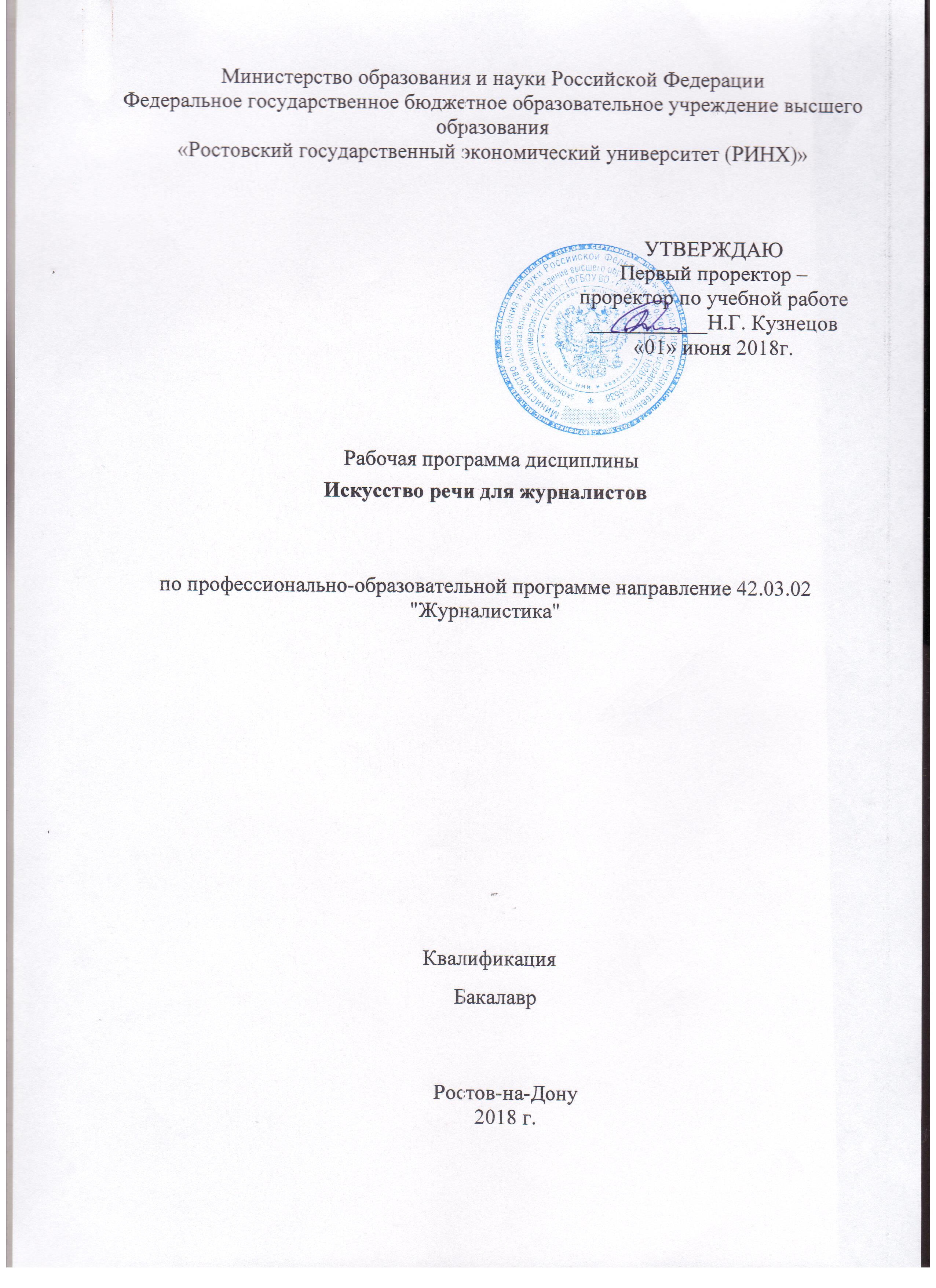 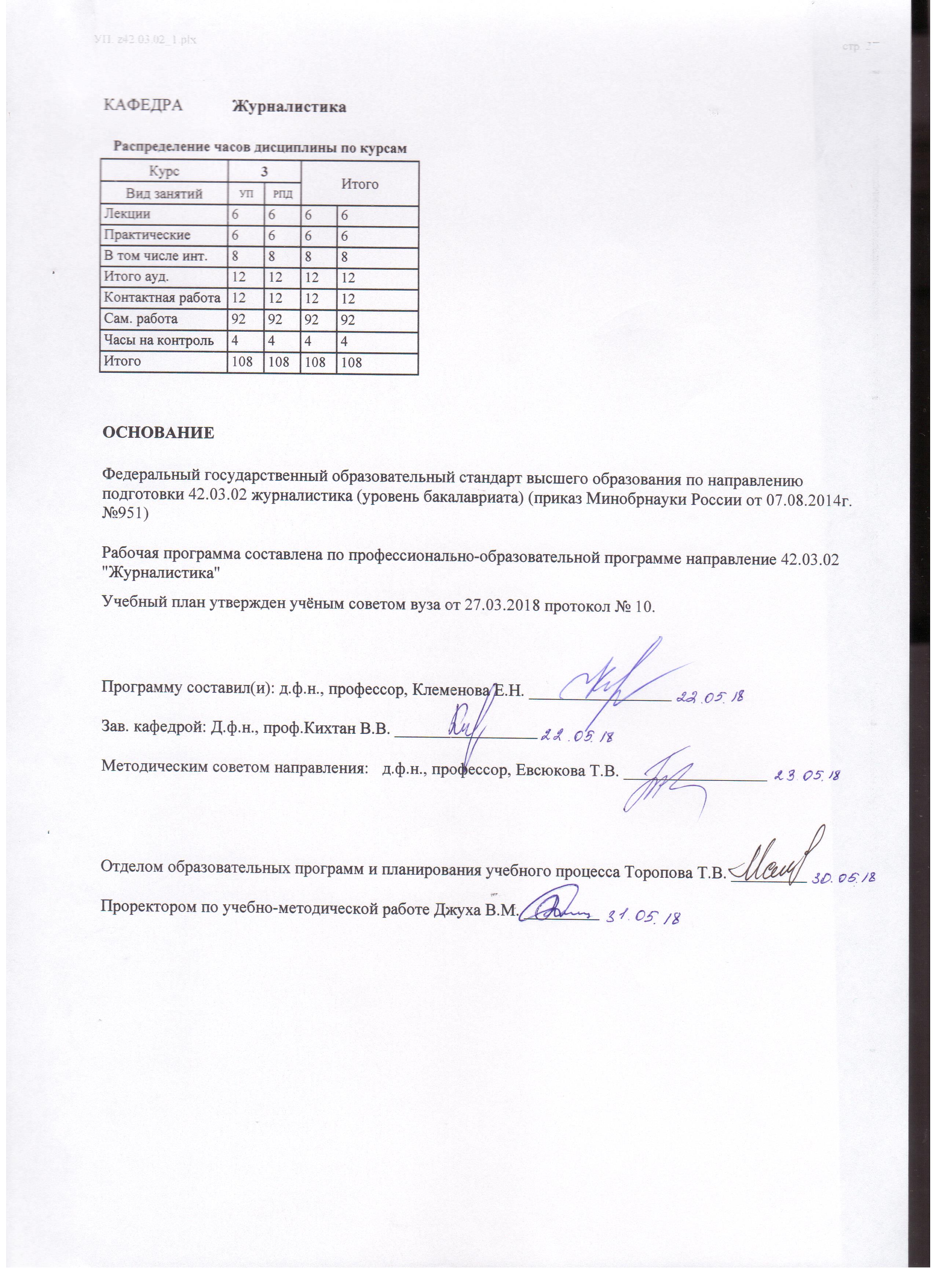 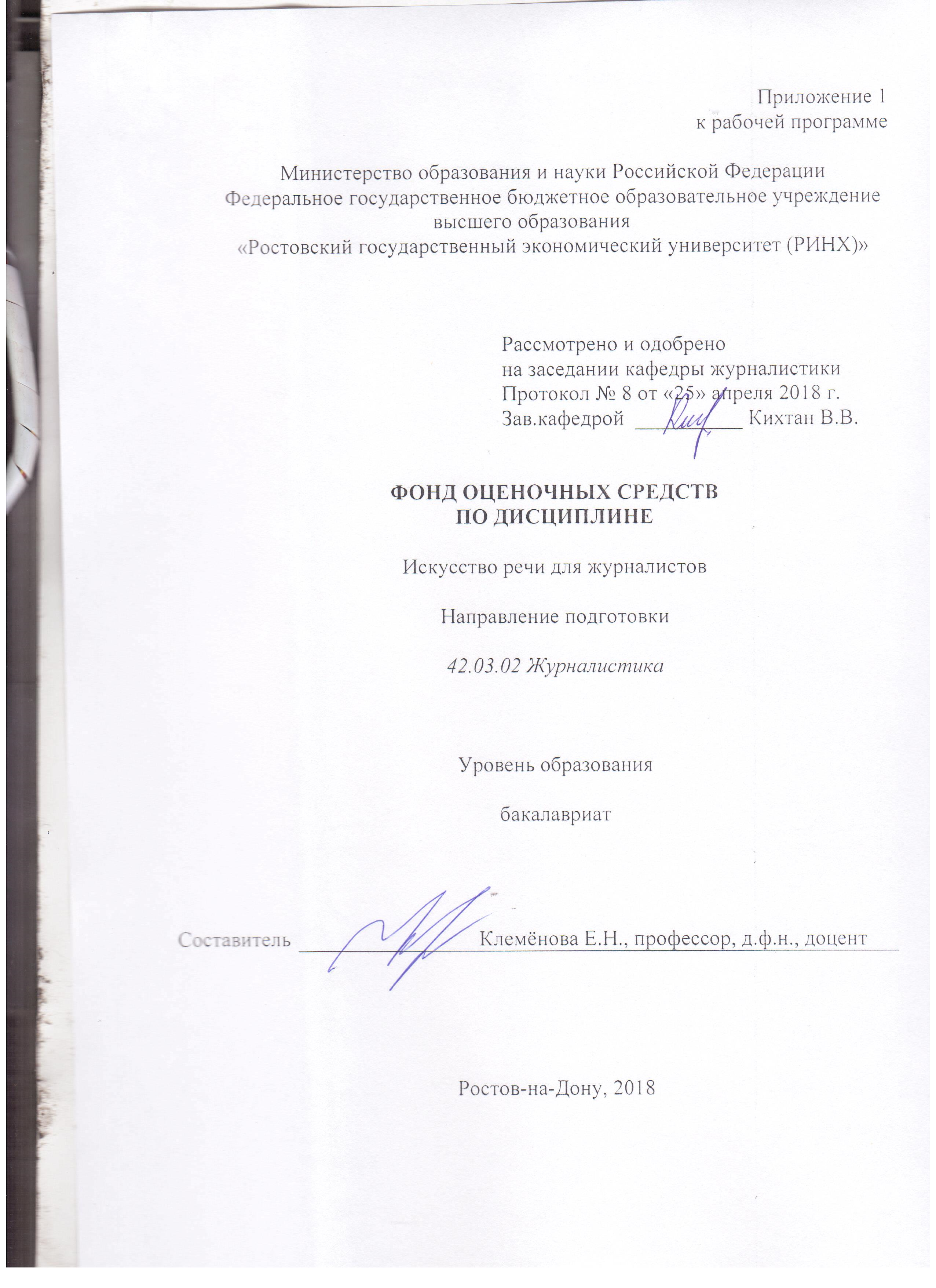 Оглавление1 Перечень компетенций с указанием этапов их формирования в процессе освоения образовательной программы	                                        32 Описание показателей и критериев оценивания компетенций на различных этапах их формирования, описание шкал оценивания	                   33 Типовые контрольные задания или иные материалы, необходимые для оценки знаний, умений, навыков и (или) опыта деятельности, характеризующих этапы формирования компетенций в процессе освоения образовательной программы	                                                                               44 Методические материалы, определяющие процедуры оценивания знаний, умений, навыков и (или) опыта деятельности, характеризующих этапы формирования компетенций	                                                                    171 Перечень компетенций с указанием этапов их формирования в процессе освоения образовательной программыПеречень компетенций с указанием этапов их формирования представлен в п. 3. «Требования к результатам освоения дисциплины» рабочей программы дисциплины. 2 Описание показателей и критериев оценивания компетенций на различных этапах их формирования, описание шкал оценивания  2.1 Показатели и критерии оценивания компетенций:  2.2 Шкалы оценивания:   Текущий контроль успеваемости и промежуточная аттестация осуществляется в рамках накопительной балльно-рейтинговой системы в 100-балльной шкале: 50-100 баллов (зачет) оценка «зачтено» выставляется студенту, если он владеть риторическим понятийным аппаратом, знает периодизацию развития искусства речи, различает характеристики разных видов публичных речей, понимает роль темы и идеи в публичном выступлении, использует элементы активизации слушательского интереса;0-49 баллов (незачет) оценка «не зачтено» – не знаком с риторическим понятийным аппаратом, не знает периодизации, путается в характеристике видов речей, не может провести дискуссию или спор.3 Типовые контрольные задания или иные материалы, необходимые для оценки знаний, умений, навыков и (или) опыта деятельности, характеризующих этапы формирования компетенций в процессе освоения образовательной программыВ этом разделе приводятся типовые варианты оценочных средств, указанных в таблице пункта 2: опрос/собеседование, диспут, эссеОбразцы оформления представлены ниже.Министерство образования и науки Российской ФедерацииФедеральное государственное бюджетное образовательное учреждение высшего образования«Ростовский государственный экономический университет (РИНХ)»Кафедра журналистикиПеречень дискуссионных тем для круглого стола(дискуссии, полемики, диспута, дебатов)по дисциплине Б1. В.ДВ.4 Искусство речи для журналистов 1) Деградация человека на общем фоне развития человечества.2) Роботехнический интеллект в жизни человека.3) Индивидуализм: бардак или аккуратность?4) Деревянный дом или бетонная квартира? 5) С кем России надо развивать отношения в первую очередь: Европа и Америка, или Китай и мусульманские страны?6) Смайл или текст?7) Телевизор или интернет?8) Мудрость потомков или молодежные новшества?9) Чувства или разум?10) Чудо? Где оно?12) Злость 13) Альтруизм и эгоизм 14) Смертная казнь - "за" и "против".Программа проведения и/или методические рекомендации по подготовке и проведению.Дискуссия – диагностика знаниевого компонента, рассматриваемого в процессе дискуссии, оценивание коммуникативных компетенций, умения приводить аргументы и контраргументы, сформированности навыков публичного выступления. При диагностике результатов используется описательная шкала оценивания.1.Уважение к точке зрения партнера, стремление его понять.2.Готовность отказаться от личных амбиций ради интересов общего дела, умение взглянуть на проблему с точки зрения партнера, объективный подход к решению проблемы (необходимо в дискуссии).3.Равная безопасность – запрещение унижать или высмеивать партнера, применять психологические способы давления на него (запрещенные приемы).4.Обсуждать можно только тот вопрос, в котором хорошо разбираются обе стороны. Не спорить о слишком близком (затрагивает интересы сторон) и слишком далеком (об этом трудно судить).5.Необходимо согласовать с оппонентом предмет спора и порядок ведения полемики.6.Точно придерживаться обсуждаемого вопроса, не уходить от предмета обсуждения. Вести спор вокруг главного, не размениваться на частности.7.Не допускать приемы психологического давления: переход «на личности», обвинение партнера в недостойных мотивах ведения спора и др.8.Занимать определенную позицию. Проявлять принципиальность, но не упрямство.9.Соблюдать этику ведения полемики: спокойствие, выдержку, доброжелательность.10.Победитель не должен показывать свое торжество.11.Не следует заставлять партнера открыто признать свою неправоту. 12.Побежденный должен сохранять чувство собственного достоинства, поблагодарить оппонента за полезный разговор.Сценарий ведения полемики1.Ведущий называет тему обсуждения, представляет его участников, объявляет регламент выступлений.2.Выступление первого оппонента с убеждающей речью.3.Вопросы к нему членов противоположной команды.4.Выступление второго оппонента с опровержением или возражением.5.Вопросы к нему.6.Заключительное выступление первого оппонента.7.Убеждающая речь второго оппонента.8.Вопросы к нему.9.Выступление первого оппонента с опровержением или возражением.10.Вопросы к нему.11.Заключительное выступление второго оппонента.12.Эксперты оценивают обоснованность позиции каждой из сторон.13.Ведущий подводит итог обсуждения.Языковые формулы взаимодействия1.«Действительно, эти события происходили, однако…».2.«Вы, конечно правы, но позволяет ли это делать вывод о …».3.«Все это, конечно так, но не получается ли здесь у нас круга?».4.«Вы правы, но если взглянуть с другой стороны, то …».5.«Хотелось бы принять ваш довод, но информация, которой я располагаю …».Критерии оценки в командном споре1.Ораторское искусство лидера каждой команды.2.Логичность и убедительность каждого довода.3.Качество опровержения.4.Вопросы обеих команд.5.Сплоченность каждой команды.6.Этическое поведение участников спора и тон ведения полемики.7.Использование тактики и приемов ведения полемики.8.Использование уловок и их нейтрализация.Критерии оценки персонального поведения в споре 1.Сохраняет хладнокровие.2.Абсолютная уверенность в своей правоте при изначальной готовности изменить свою точку зрения.3.Иметь представление обо всем в ходе спора.4.Абсолютное убеждение в намерение отыскать истину.5.Придерживаться только одного тезиса.6.Не говорить о неправоте оппонента; осведомляться правильно ли его понимают.7.Сохранять уважительное отношение к оппоненту и его точке зрения.8.Помогать оппоненту придерживаться тезиса.9.Резюмировать каждую мысль, демонстрировать свою заинтересованность и внимание.10. НЕ! давать советов и рекомендаций.Техники спора1.Определить вид спораПо мотивам и целямПо социальной значимости проблемыПо количеству участников2. Характеристика предмета спора: актуальность предмета, способы выделения предмета спора, характеристика компетентности каждой стороны в споре.3. Определить Тезис и Контртезис.4. Характеристики основных качеств участников спора: заинтересованность, конструктивность, компромисс, рефлексия, толерантность, умение слушать, умение держать тезис, лабильность, гибкость мышления, культура речи.5. Приемы защиты в споре: ирония, юмор, сатира, убийственный аргумент, контрвопрос, оттягивание ответа, аргумент к авторитету.6.Уловки: дозволенные и недозволенные.Критерии оценки:  оценка «отлично» выставляется студенту, если студент  полно усвоил учебный материал; проявляет навыки анализа, обобщения, критического осмысления, публичной речи, аргументации, ведения дискуссии и полемики, критического восприятия информации; материал изложен грамотно, в определенной логической последовательности, точно используется терминология; показано умение иллюстрировать теоретические положения конкретными примерами, применять их в новой ситуации; высказывать свою точку зрения; продемонстрировано усвоение ранее изученных сопутствующих вопросов, сформированность и устойчивость компетенций, умений и навыков; оценка «хорошо» выставляется студенту, если  ответ удовлетворяет в основном требованиям на оценку «5», но при этом имеет один из недостатков: в усвоении учебного материала допущены небольшие пробелы, не исказившие содержание ответа; допущены один – два недочета в формировании навыков публичной речи, аргументации, ведения дискуссии и полемики, критического восприятия информацииоценка «удовлетворительно» ставится, если: неполно или непоследовательно раскрыто содержание материала, но показано общее понимание вопроса и продемонстрированы умения, достаточные для дальнейшего усвоения материала; имелись затруднения или допущены ошибки в определении понятий, использовании терминологии, исправленные после нескольких наводящих вопросов; при неполном знании теоретического материала выявлена недостаточная сформированность компетенций, умений и навыков, учащийся не может применить теорию в новой ситуации; оценка «неудовлетворительно» ставится, если: не раскрыто основное содержание учебного материала; обнаружено незнание или непонимание большей или наиболее важной части учебного материала; допущены ошибки в определении понятий, при использовании терминологии, которые не исправлены после нескольких наводящих вопросов; не сформированы компетенции, умения и навыки публичной речи, аргументации, ведения дискуссии и полемики, критического восприятия информации. Составитель ________________________ Е.Н. Клемёнова                                                                               (подпись)«5» апреля 2018г. Министерство образования и науки Российской ФедерацииФедеральное государственное бюджетное образовательное учреждение высшего образования«Ростовский государственный экономический университет (РИНХ)»Кафедра журналистикиТемы сообщений/эссепо дисциплине Б1. В.ДВ.4 Искусство речи для журналистов История  русской риторики.Современная риторика как наука убеждать.Этикет  и речь.Законы риторики.Хрия в речи.Метафора в журналистике.Ирония и парадокс в речи.Вершины достигаются не сразу, мастерство приобретается постепенно (Латинское изречение)Оратор прошлого (по выбору студента)Моя малая родина.Беседа: деловая и светская.Спор как путь к истине.Русский риторический идеал.Время и пространство как художественный образ в литературе 19 века.Мой Чехов.Речевая среда и проблемы современной молодёжи.Театр как вид семиотических систем.Цвет и смысл. (Поэзия и живопись)Чехов А.П. и Левитан И.И.М. Шолохов – певец Донского края.История портрета (по выбору студента)Русские поэты-символисты и М.Врубель.Лики Победы.Моя профессия в годы ВОВ. Методические рекомендации по написанию, требования к оформлению Главная мысль доклада должна быть понятна для всех и легко просматриваться в тексте. Если вы хотите получить положительную оценку вашего выступления, покажите публике, что вы идеально разбираетесь в том, о чем рассказываете, уверенны, что хотите донести конкретную мысль до слушателя. Любой тезис нужно подкреплять тщательным анализом ситуации и несколькими достоверными фактами.Начало и конец доклада должны прозвучать решительно. Не нужно долго разглагольствовать о том, что и так понятно. Вступление и вывод сделайте краткими и понятными, хорошо продумайте эту часть своей речи и выучите ее наизусть. Обязательно обращайтесь к аудитории слушателей со словами «Коллеги», «Друзья», «Уважаемые слушатели».Составьте речь из кратких фраз. Так вы сократите время на озвучивание доклада, донесете до слушателей всю важную информацию, и не собьетесь в дыхании.Контакт с аудиторией. Ваша речь должна быть направлена на слушателей, нести им какую-то пользу. Вы можете быть сдержанно эмоциональными. Публике нужно понять, что вам не безразлична тема вашего выступления. Монотонный диалог – это худшее, что только можно придумать. Его никто не станет слушать, а многие просто заснут. Выступление оратора в форме беседы со зрителем – это идеальный вариант. Смотрите на публику, и тогда слушатель запомнит вас и уяснит основную мысль доклада.Правильный язык. В тексте выступления не должно быть частых повторов одних и тех же слов. Обогатите свой доклад терминологией, но обязательно давайте ей пояснение. Слова-паразиты, жаргоны, вульгарные фразы – под строгим запретом.Ваш голос должен звучать достаточно громко и отчетливо. Темп речи – средний. Постарайтесь сделать свое выступление ярким и запоминающимся, и тогда гарантированно получите хорошую оценку. Если ваш доклад занимает не много времени, выучите его наизусть, и прочитайте по памяти.Одежда оратора также имеет большое значение. У зрителей не должно быть определенного дисбаланса между вашей речью и вашим внешним видом.В процессе оценивания публичного выступления обязательно будут учтены все вышеперечисленные пункты. Обязательно учтите простые рекомендации, чтобы максимально усовершенствовать свою речь и избавиться от ненужных переживаний.Таблица оценки речи оратораЭссе от французского "essai", англ. "essay", "assay" – попытка, проба, очерк; от латинского "exagium" – взвешивание. Создателем жанра эссе считается М.Монтень ("Опыты", 1580 г.). Это прозаическое сочинение – рассуждение небольшого объема со свободной композицией. Жанр критики и публицистики, свободная трактовка какой-либо проблемы. Эссе выражает индивидуальные впечатления и соображения по конкретному поводу или вопросу и заведомо не претендует на определяющую или исчерпывающую трактовку предмета. Как правило, эссе предполагает новое, субъективно окрашенное слово о чем-либо и может иметь философский, историко-биографический, публицистический, литературно-критический, научно-популярный, беллетристический характер. Эссе студента – это самостоятельная письменная работа на тему, предложенную преподавателем (тема может быть предложена и студентом, но обязательно должна быть согласована с преподавателем).Цель эссе состоит в развитии навыков самостоятельного творческого мышления и письменного изложения собственных мыслей. Писать эссе чрезвычайно полезно, поскольку это позволяет автору научиться четко и грамотно формулировать мысли, структурировать информацию, использовать основные категории анализа, выделять причинно-следственные связи, иллюстрировать понятия соответствующими примерами, аргументировать свои выводы; овладеть научным стилем речи. Эссе должно содержать: четкое изложение сути поставленной проблемы, включать самостоятельно проведенный анализ этой проблемы с использованием концепций и аналитического инструментария, рассматриваемого в рамках дисциплины, выводы, обобщающие авторскую позицию по поставленной проблеме. В зависимости от специфики дисциплины формы эссе могут значительно дифференцироваться. В некоторых случаях это может быть анализ имеющихся статистических данных по изучаемой проблеме, анализ материалов из средств массовой информации и использованием изучаемых моделей, подробный разбор предложенной задачи с развернутыми мнениями, подбор и детальный анализ примеров, иллюстрирующих проблему и т.д.Темы эссеТема не должна инициировать изложение лишь определений понятий, ее цель – побуждать к размышлению. Связь риторики с психологией, философией, логикой, литературой, русским языком.Социальная природа ораторского искусства.Античная риторика Древней Греции.Горгий, Лисий, Исократ---первые теоретики риторики.Система риторики Аристотеля.Ораторское искусство Цицерона.Квинтилиан и его вклад в риторику.Русская риторика в 19 века.Особенности риторики для журналиста.Понятие аргументации, тезис и аргумент.Логическая культура оратора.	Основы полемики, правила полемического мастерства.Подготовка к публичному выступлению,  ее этапы.Композиция речи: вступление, предложение, разделение, изложение и повествование, доводы, патетическая часть, заключение.Техника произнесения речи.Имидж оратора.Трудности публичного выступления.Особенности  этики -  оратораТребования к написанию эссеЭссе - это авторское произведение (связный текст), отражающий позицию автора по какому-либо актуальному вопросу (проблеме).Цель эссе - высказать свою точку зрения и сформировать непротиворечивую систему аргументов, обосновывающих предпочтительность позиции, выбранной автором данного текста.Эссе включает в себя следующие элементы:1. Введение. В нем формулируется тема, обосновывается ее актуальность, раскрывается расхождение мнений, обосновывается структура рассмотрения темы, осуществляете переход к основному суждению.2. Основная часть. Включает в себя:- формулировку суждений и аргументов, которые выдвигает автор, обычно, два-три аргумента;- доказательства, факты и примеры в поддержку авторской позиции;- анализ контр-аргументов и противоположных суждений, при этом необходимо показать их слабые стороны.3. Заключение. Повторяется основное суждение, резюмируются аргументы в защиту основного суждения, дается общее заключение о полезности данного утверждения.Оформление материалов эссеОбъем эссе– до 5- 7 страниц машинописного текста в редакторе Word. Шрифт: Times New Roman, кегль - 14, интервал – полуторный. Все поля  по 20 мм.Вверху слева указывается фамилия, имя, отчество автора эссе. Далее через один интервал - название эссе жирным шрифтом. Затем через один пропущенный интервал располагается текст.Критерии оценки материалов эссеПри оценивании материалов необходимо учитывать следующие элементы:1. Представление собственной точки зрения (позиции, отношения) при раскрытии проблемы;2. Раскрытие проблемы на теоретическом уровне (в связях и с обоснованиями) или на бытовом уровне, с корректным использованием или без использования научных понятий в контексте ответа на вопрос эссе;3. Аргументация своей позиции с опорой на факты социально-экономической действительности или собственный опыт.Все эти элементы должны быть изучения и оценены членами жюри.Составитель ________________________ Е.Н. Клемёнова «5» апреля 2018 г. Министерство образования и науки Российской ФедерацииФедеральное государственное бюджетное образовательное учреждение высшего образования«Ростовский государственный экономический университет (РИНХ)»Кафедра журналистикиВопросы для опроса/собеседованияпо дисциплине Б1. В.ДВ.4 Искусство речи для журналистов Модуль 1  «История риторики»1.Риторика как наука и учебная дисциплина.2. Ораторское искусство, красноречие и риторика: сходство и различие понятий.3. Связь риторики с психологией, философией, логикой, литературой, русским языком.4. Социальная природа ораторского искусства.5. Виды красноречия.6. История ораторского искусства.7. Античная риторика Древней Греции.8. Горгий, Лисий, Исократ---первые теоретики риторики.9. Система риторики Аристотеля.10. Ораторское искусство Цицерона.11. Квинтилиан и его вклад в риторику.12. Русская риторика в 19 века.13. Особенности риторики для журналиста.Модуль 2 «Построение речи»Свобода слова и свобода личности.Диалогические отношения и их отражение Понятие аргументации, тезис и аргумент.Убедительность аргументов.Помехи восприятию аргументации.Правила эффективной аргументации.Логическая культура оратора.Основы полемики, правила полемического мастерства.Понятие устной публичной речи.Подготовка к публичному выступлению,  ее этапы.Композиция речи: вступление, предложение, разделение, изложение и повествование, доводы, патетическая часть, заключение.Техника произнесения речи.Законы риторики.Образное содержание речи, тропы  и фигуры.Функции публичного выступления.Этика оратора. Условия эффективной речевой коммуникации в речи.Критерии оценки: 50-100 баллов (зачет) оценка «зачтено» выставляется студенту, если он владеть риторическим понятийным аппаратом, знает периодизацию развития искусства речи, различает характеристики разных видов публичных речей, понимает роль темы и идеи в публичном выступлении, использует элементы активизации слушательского интереса;0-49 баллов (незачет) оценка «не зачтено» – не знаком с риторическим понятийным аппаратом, не знает периодизации, путается в характеристике видов речей, не может провести дискуссию или спор.Составитель ________________________ Е.Н. Клемёнова «5» апреля 2018г. 4 Методические материалы, определяющие процедуры оценивания знаний, умений, навыков и (или) опыта деятельности, характеризующих этапы формирования компетенцийПроцедуры оценивания включают в себя текущий контроль и промежуточную аттестацию.Текущий контроль успеваемости проводится с использованием оценочных средств, представленных в п. 3 данного приложения. Результаты текущего контроля доводятся до сведения студентов до промежуточной аттестации.  Промежуточная аттестация проводится в форме зачета. Зачет проводится по окончании теоретического обучения до начала экзаменационной сессии. Количество вопросов – 30  Объявление результатов производится в день зачета. Результаты аттестации заносятся в экзаменационную ведомость и зачетную книжку студента. Студенты, не прошедшие промежуточную аттестацию по графику сессии, должны ликвидировать задолженность в установленном порядке. 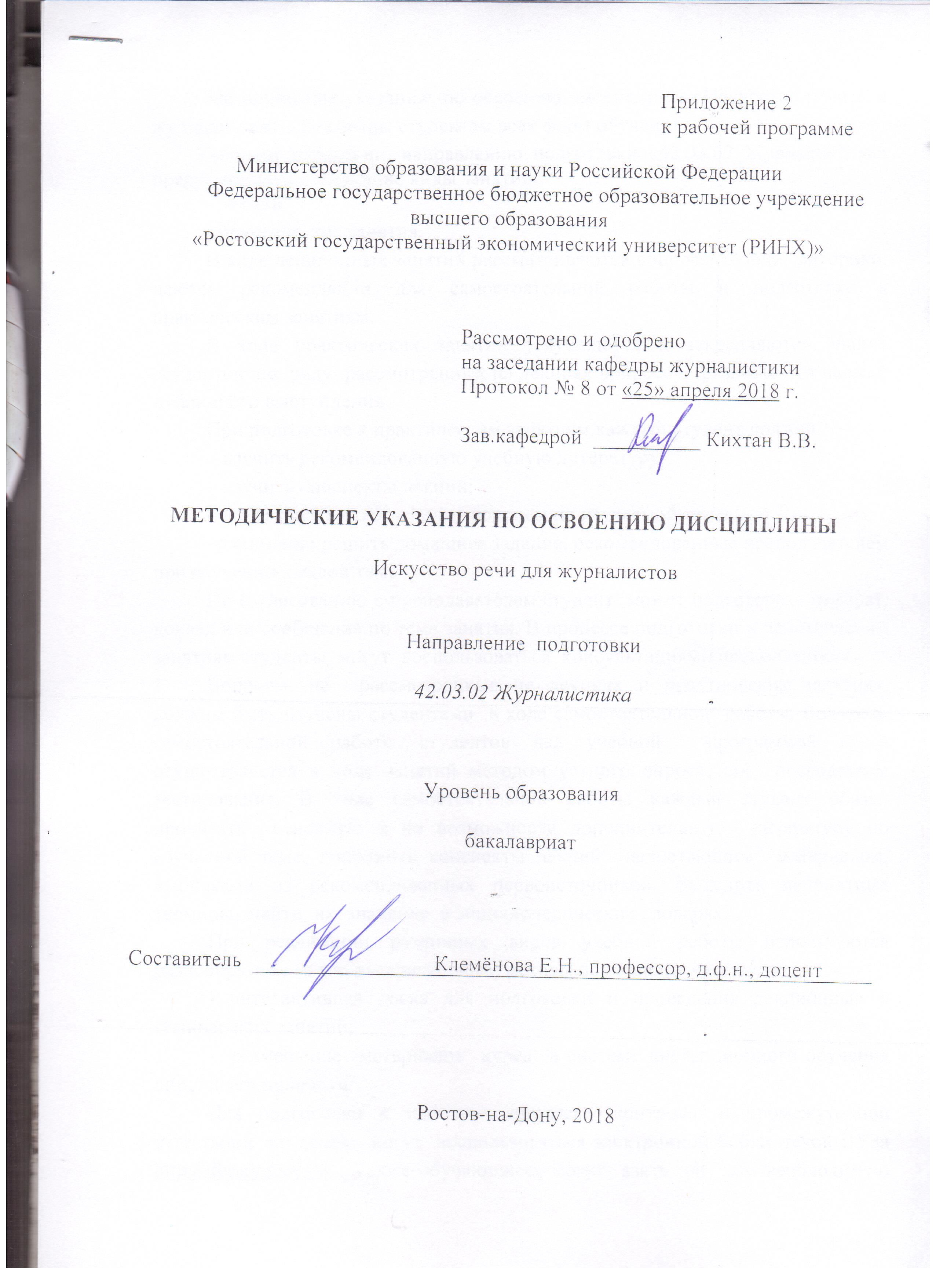 Методические указания  по освоению дисциплины «Искусство речи для журналистов» адресованы студентам всех форм обучения.  Учебным планом по направлению подготовки «42.03.02 Журналистика» предусмотрены следующие виды занятий:- лекции;- практические занятия.В ходе лекционных занятий рассматриваются вопросы теории  риторики; даются рекомендации для самостоятельной работы и подготовке к практическим занятиям. В ходе практических занятий углубляются и закрепляются знания студентов  по  ряду  рассмотренных на лекциях вопросов,  развиваются навыки публичного выступления.При подготовке к практическим занятиям каждый студент должен:  – изучить рекомендованную учебную литературу;  – изучить конспекты лекций;  – подготовить ответы на все вопросы по изучаемой теме;  –письменно решить домашнее задание, рекомендованные преподавателем при изучении каждой темы.    По согласованию с преподавателем студент  может подготовить реферат, доклад или сообщение по теме занятия. В процессе подготовки к практическим занятиям студенты  могут  воспользоваться  консультациями преподавателя.  Вопросы, не  рассмотренные на лекциях и практических занятиях, должны быть изучены студентами  в ходе самостоятельной  работы. Контроль самостоятельной работы студентов над учебной  программой курса осуществляется в ходе занятий методом устного опроса или  посредством тестирования. В ходе самостоятельной работы каждый студент обязан  прочитать  основную и по возможности дополнительную  литературу по изучаемой теме, дополнить конспекты лекций  недостающим  материалом,  выписками из рекомендованных первоисточников. Выделить непонятные  термины,  найти  их  значение  в энциклопедических словарях.  При  реализации  различных  видов  учебной  работы  используются разнообразные (в т.ч. интерактивные) методы обучения, в частности:   - интерактивная доска для подготовки и проведения лекционных и семинарских занятий;  -  размещение  материалов  курса  в системе дистанционного обучения http://elearning.rsue.ru/Для подготовки к занятиям, текущему контролю и промежуточной аттестации  студенты  могут  воспользоваться электронной библиотекой ВУЗа http://library.rsue.ru/ . Также обучающиеся могут  взять  на  дом необходимую  литературу  на  абонементе  вузовской библиотеки или воспользоваться читальными залами вуза.   Методические рекомендации по написанию, требования к оформлению Реферат – своеобразное квалификационное сочинение, позволяющее судить об уровне научной культуры пишущего. 1. Текст работы должен быт распечатан на компьютере на одной стороне стандартного листа белой односортной бумаги (формата А4) через два интервала (1,5 интервала в текстовом процессоре Word 6/95/2000/XP for Windows). Широко используемыми шрифтами являются: Times New Roman Cyr, Courier New Cyr (кегль 14). Размер левого поля , правого – , верхнего – , нижнего – . Поля слева оставляют для переплета, справа – для того, чтобы в строках не было неправильных переносов. При таких полях каждая страница текста содержит приблизительно 1800 знаков (30 строк по 60 знаков в строке, считая каждый знак препинания и пробел между словами также за печатный знак). Текст выравнивается по ширине.Все страницы нумеруются начиная с титульного листа (См. Приложение 1,4,6) (на титульном листе номер страницы не ставится). Цифру, обозначающую порядковый номер страницы, ставят в середине верхнего поля страницы.Каждая глава начинается с новой страницы. Это правило относится к другим основным структурным частям работы: Введение, Заключение, Библиографическому списку (См. Приложение 3), Приложение. Расстояние между названием главы и последующим текстом должно быть равно трем интервалам. Такое же расстояние выдерживается между заголовками главы и параграфа. Расстояния между основаниями строк заголовка принимают такими же, как и в тексте. Точку в конце заголовка, располагаемого посредине строки, не ставят. Не допускается подчеркивание заголовков и перенос слов в заголовке.Фразы, начинающиеся с новой (красной) строки, печатают с абзацным отступом от начала строки, равным 8-12 мм.Таблицы, рисунки, чертежи, графики, фотографии как в тексте работы, так и в приложении должны быть выполнены на стандартных листах размером 210х297 мм (формат А - 4) или наклеены на стандартные листы белой бумаги. Подписи и пояснения к фотографиям, рисункам помещаются с лицевой стороны.Рукопись, рисунки, фотографии должны быть без пометок, карандашных исправлений, пятен и загибов, не допускаются набивка буквы на букву и дорисовка букв чернилами. Количество исправлений должно быть не более пяти на страницу и вноситься от руки чернилами черного цвета. 2.   Главы и параграфы должны быть пронумерованы, что позволит составить «Содержание» работы. Для этого используются римские и арабские цифры, прописные и строчные буквы в сочетании с делением на абзацы. Н а п р и м е р, части нумеруются с использованием порядковых числительных (часть первая), разделы – с использованием прописных букв, главы – римских цифр, параграфы – арабских цифр. Рубрики внутри текста организуются с помощью русских или латинских строчных букв. В последнее время входит «в моду» чисто цифровая нумерация, когда самые крупные части нумеруются одной цифровой, их подразделы – двумя цифрами: номером части и номером раздела (н а п р и м е р, раздел 2.1), параграфы – тремя цифрами (2.1.3). Такая система допускается отсутствие слов «часть», «раздел», «глава», «параграф» ( См. Приложение 5,7).3. Библиографический аппарат – весьма сложная часть работы. Во-первых, это ценное указание на источники по теме исследования для тех, кто будет читать работу; во-вторых, он позволяет судить о научной культуре автора, глубине его проникновения в тему и этичности его позиции по отношению к авторам используемых источников.Библиографический аппарат в алфавитном порядке оформляется в соответствии с требованиями ГОСТ 7.1.84 «Библиографическое описание документа» и с учетом кратких правил «Составления библиографического описания» (2-е изд., доп.М.: Кн.палата, 1991).КнигаДмитриев А.В. Конфликтология. – М.: Гардарики, 2000. – 320с.С 2006 года:Орельская, О. В. Святослав Агафонов [Текст]: Возродившй кремль / О. В. Орельская. – Н. Новгород: Промграфика, 2001. − 192 с. (Мастера нижегородской архитектуры).Статьи из журналов и газетЛефевр В.А. От психофизики к моделированию души // Вопросы философии. – 1990. − № 7. – С.25-31.Райцын Н. В окопах торговых войн // Деловой мир. – 1993. – № 53.С 2006 года:Долотов, А. О развитии земельной реформы [Текст] / А. Долотов // Экономист. − 1999. − № 12. − С. 76-82.Айрумян, Э. Л. Материалы и типы гнутых профилей [Текст] / Э. Л. Айрумян, А. В. Рожков // Стр-во и архитектура. Сер. 8, Строительные конструкции: обзор. информ. / ВНИИС. − 1987. – Вып. 2. − С. 3-16.Ссылки на статьи из энциклопедииБирюков Б.В., Гастеров Ю.А., Геллер Е.С. Моделирование // БСЭ. –3-е изд. М., 1974. – Т.16. – С.393-395.СборникФилософские проблемы современной науки / Сост. В.Н.Иващенко. – Киев: Радуга, 1989. – 165 с.Карпов А.Н. Структура абзацев в прозе  Л.Н. Толстого //Язык и стиль Л.Н.Толстого. – М., 1979. – С. 112 – 120.С 2006 года:Проблемы истории, теории и практики русской и советской архитектуры [Текст]: межвуз. темат. сб. / Ленингр. инженер.-строит. ин-т ; отв. ред. В. И. Пилявский. − Л.: Изд-во ЛИСИ, 1978. − 162 с. Ссылки на иностранную литературуAusubel D.P. Das Jugendalter. – Munchen, 1986. – 284 S.Диссертации и авторефераты диссертацийГудаков Ж.И. Управление организацией: согласование интересов и социальный конфликт: Дис. …канд.социол.наук. Новочеркасск, 1999. – 146с.Родионов И.Н. Государственная молодежная политика (Сущность, этапы, основные тенденции): 1980-1993 гг.: Автореф. дис. …канд. истор. наук. М., 1994. – 20 с.С 2006 года:Баранова, М. В. Реклама как феномен культуры [Текст]: дис. … канд. культурологии / М. В. Баранова; науч. рук. В. А. Кутырев ; Нижегор. гос. архитектур.-строит. ун-т. − Н. Новгород, 2000. − 159 с.Ляховецкая, С. С. Социокультурные ценности городского центра [Текст]: автореф. дис. … канд. архитектуры: 18.00.01 / С. С. Ляховецкая; Новосиб. гос. архитектур.-худож. акад. − Екатеринбург, 2001. − 23 с.Архивные  и специальные источникиГосударственный  архив Российской Федерации. Ф. 9412, оп.1, д.355, л.32.Государственный архив Челябинской области. Ф. П-2, оп.1, д.15.С 2006 года:ЦГИАСП. Переписка разных лиц, находящихся за границей и внутри России [Текст]. – Центр. гос. ист. архив в Санкт-Петербурге. Ф. 95. Оп. 1. Д. 63.Строительные нормы и правила. Канализация. Наружные сети и сооружения [Текст]: СНиП 2.04.03-85: утв. Госстроем  СССР 21.05.85: взамен СНиП I I-32-74: дата введ. 01.01.86. – М., 2003. – 88 с.Европа. Государства Европы [Карты]: физ. карта / ст. ред. Л. Н. Колосова; ред. Н. А. Дубовой. – Испр. в . – 1 : 5000 000. – М.: Роскартография, 2000. − 1 к.Прикладное искусство Латвии [Изоматериал]: комплект из 18 открыток / текст А. Бишене. - М.: Планета, 1984. – 1 обл. (18 отд. л.).Электронные источникиНижегородский регион XXI [Электронный ресурс]: электрон. база данных. − Н. Новгород: Центр маркетинга Нижегор. обл., 2000. − 1 электрон. опт. диск (CD-ROM).Фридман, К. Качество воды в Санкт-Петербурге [Электронный ресурс] / К. Фридман. – Режим доступа: http: //www.vodoprovod.ru.Объем работы до 20 страниц.УП: z42.03.02_1.plxУП: z42.03.02_1.plxУП: z42.03.02_1.plxстр. 3стр. 3Визирование РПД для исполнения в очередном учебном годуВизирование РПД для исполнения в очередном учебном годуОтдел образовательных программ и планирования учебного процесса Торопова Т.В. __________Рабочая программа пересмотрена, обсуждена и одобрена для исполнения в 2019-2020 учебном году на заседании кафедры ЖурналистикаЗав. кафедрой Д.ф.н., проф.Кихтан В.В. _________________Программу составил(и):  д.ф.н., профессор, Клеменова Е.Н. _________________Отдел образовательных программ и планирования учебного процесса Торопова Т.В. __________Рабочая программа пересмотрена, обсуждена и одобрена для исполнения в 2019-2020 учебном году на заседании кафедры ЖурналистикаЗав. кафедрой Д.ф.н., проф.Кихтан В.В. _________________Программу составил(и):  д.ф.н., профессор, Клеменова Е.Н. _________________Отдел образовательных программ и планирования учебного процесса Торопова Т.В. __________Рабочая программа пересмотрена, обсуждена и одобрена для исполнения в 2019-2020 учебном году на заседании кафедры ЖурналистикаЗав. кафедрой Д.ф.н., проф.Кихтан В.В. _________________Программу составил(и):  д.ф.н., профессор, Клеменова Е.Н. _________________Отдел образовательных программ и планирования учебного процесса Торопова Т.В. __________Рабочая программа пересмотрена, обсуждена и одобрена для исполнения в 2019-2020 учебном году на заседании кафедры ЖурналистикаЗав. кафедрой Д.ф.н., проф.Кихтан В.В. _________________Программу составил(и):  д.ф.н., профессор, Клеменова Е.Н. _________________Отдел образовательных программ и планирования учебного процесса Торопова Т.В. __________Рабочая программа пересмотрена, обсуждена и одобрена для исполнения в 2019-2020 учебном году на заседании кафедры ЖурналистикаЗав. кафедрой Д.ф.н., проф.Кихтан В.В. _________________Программу составил(и):  д.ф.н., профессор, Клеменова Е.Н. _________________Визирование РПД для исполнения в очередном учебном годуВизирование РПД для исполнения в очередном учебном годуОтдел образовательных программ и планирования учебного процесса Торопова Т.В. __________Рабочая программа пересмотрена, обсуждена и одобрена для исполнения в 2020-2021 учебном году на заседании кафедры ЖурналистикаЗав. кафедрой Д.ф.н., проф.Кихтан В.В. _________________Программу составил(и):  д.ф.н., профессор, Клеменова Е.Н. _________________Отдел образовательных программ и планирования учебного процесса Торопова Т.В. __________Рабочая программа пересмотрена, обсуждена и одобрена для исполнения в 2020-2021 учебном году на заседании кафедры ЖурналистикаЗав. кафедрой Д.ф.н., проф.Кихтан В.В. _________________Программу составил(и):  д.ф.н., профессор, Клеменова Е.Н. _________________Отдел образовательных программ и планирования учебного процесса Торопова Т.В. __________Рабочая программа пересмотрена, обсуждена и одобрена для исполнения в 2020-2021 учебном году на заседании кафедры ЖурналистикаЗав. кафедрой Д.ф.н., проф.Кихтан В.В. _________________Программу составил(и):  д.ф.н., профессор, Клеменова Е.Н. _________________Отдел образовательных программ и планирования учебного процесса Торопова Т.В. __________Рабочая программа пересмотрена, обсуждена и одобрена для исполнения в 2020-2021 учебном году на заседании кафедры ЖурналистикаЗав. кафедрой Д.ф.н., проф.Кихтан В.В. _________________Программу составил(и):  д.ф.н., профессор, Клеменова Е.Н. _________________Отдел образовательных программ и планирования учебного процесса Торопова Т.В. __________Рабочая программа пересмотрена, обсуждена и одобрена для исполнения в 2020-2021 учебном году на заседании кафедры ЖурналистикаЗав. кафедрой Д.ф.н., проф.Кихтан В.В. _________________Программу составил(и):  д.ф.н., профессор, Клеменова Е.Н. _________________Визирование РПД для исполнения в очередном учебном годуВизирование РПД для исполнения в очередном учебном годуОтдел образовательных программ и планирования учебного процесса Торопова Т.В. __________Рабочая программа пересмотрена, обсуждена и одобрена для исполнения в 2021-2022 учебном году на заседании кафедры ЖурналистикаЗав. кафедрой: Д.ф.н., проф.Кихтан В.В. _________________Программу составил(и):  д.ф.н., профессор, Клеменова Е.Н. _________________Отдел образовательных программ и планирования учебного процесса Торопова Т.В. __________Рабочая программа пересмотрена, обсуждена и одобрена для исполнения в 2021-2022 учебном году на заседании кафедры ЖурналистикаЗав. кафедрой: Д.ф.н., проф.Кихтан В.В. _________________Программу составил(и):  д.ф.н., профессор, Клеменова Е.Н. _________________Отдел образовательных программ и планирования учебного процесса Торопова Т.В. __________Рабочая программа пересмотрена, обсуждена и одобрена для исполнения в 2021-2022 учебном году на заседании кафедры ЖурналистикаЗав. кафедрой: Д.ф.н., проф.Кихтан В.В. _________________Программу составил(и):  д.ф.н., профессор, Клеменова Е.Н. _________________Отдел образовательных программ и планирования учебного процесса Торопова Т.В. __________Рабочая программа пересмотрена, обсуждена и одобрена для исполнения в 2021-2022 учебном году на заседании кафедры ЖурналистикаЗав. кафедрой: Д.ф.н., проф.Кихтан В.В. _________________Программу составил(и):  д.ф.н., профессор, Клеменова Е.Н. _________________Отдел образовательных программ и планирования учебного процесса Торопова Т.В. __________Рабочая программа пересмотрена, обсуждена и одобрена для исполнения в 2021-2022 учебном году на заседании кафедры ЖурналистикаЗав. кафедрой: Д.ф.н., проф.Кихтан В.В. _________________Программу составил(и):  д.ф.н., профессор, Клеменова Е.Н. _________________Визирование РПД для исполнения в очередном учебном годуВизирование РПД для исполнения в очередном учебном годуОтдел образовательных программ и планирования учебного процесса Торопова Т.В. __________Рабочая программа пересмотрена, обсуждена и одобрена для исполнения в 2022-2023 учебном году на заседании кафедры ЖурналистикаЗав. кафедрой: Д.ф.н., проф.Кихтан В.В. _________________Программу составил(и):  д.ф.н., профессор, Клеменова Е.Н. _________________Отдел образовательных программ и планирования учебного процесса Торопова Т.В. __________Рабочая программа пересмотрена, обсуждена и одобрена для исполнения в 2022-2023 учебном году на заседании кафедры ЖурналистикаЗав. кафедрой: Д.ф.н., проф.Кихтан В.В. _________________Программу составил(и):  д.ф.н., профессор, Клеменова Е.Н. _________________Отдел образовательных программ и планирования учебного процесса Торопова Т.В. __________Рабочая программа пересмотрена, обсуждена и одобрена для исполнения в 2022-2023 учебном году на заседании кафедры ЖурналистикаЗав. кафедрой: Д.ф.н., проф.Кихтан В.В. _________________Программу составил(и):  д.ф.н., профессор, Клеменова Е.Н. _________________Отдел образовательных программ и планирования учебного процесса Торопова Т.В. __________Рабочая программа пересмотрена, обсуждена и одобрена для исполнения в 2022-2023 учебном году на заседании кафедры ЖурналистикаЗав. кафедрой: Д.ф.н., проф.Кихтан В.В. _________________Программу составил(и):  д.ф.н., профессор, Клеменова Е.Н. _________________Отдел образовательных программ и планирования учебного процесса Торопова Т.В. __________Рабочая программа пересмотрена, обсуждена и одобрена для исполнения в 2022-2023 учебном году на заседании кафедры ЖурналистикаЗав. кафедрой: Д.ф.н., проф.Кихтан В.В. _________________Программу составил(и):  д.ф.н., профессор, Клеменова Е.Н. _________________УП: z42.03.02_1.plxУП: z42.03.02_1.plxУП: z42.03.02_1.plxУП: z42.03.02_1.plxУП: z42.03.02_1.plxстр. 41. ЦЕЛИ ОСВОЕНИЯ ДИСЦИПЛИНЫ1. ЦЕЛИ ОСВОЕНИЯ ДИСЦИПЛИНЫ1. ЦЕЛИ ОСВОЕНИЯ ДИСЦИПЛИНЫ1. ЦЕЛИ ОСВОЕНИЯ ДИСЦИПЛИНЫ1. ЦЕЛИ ОСВОЕНИЯ ДИСЦИПЛИНЫ1. ЦЕЛИ ОСВОЕНИЯ ДИСЦИПЛИНЫ1. ЦЕЛИ ОСВОЕНИЯ ДИСЦИПЛИНЫ1. ЦЕЛИ ОСВОЕНИЯ ДИСЦИПЛИНЫ1. ЦЕЛИ ОСВОЕНИЯ ДИСЦИПЛИНЫ1. ЦЕЛИ ОСВОЕНИЯ ДИСЦИПЛИНЫ1. ЦЕЛИ ОСВОЕНИЯ ДИСЦИПЛИНЫ1. ЦЕЛИ ОСВОЕНИЯ ДИСЦИПЛИНЫ1.1Цель: знакомство с основами риторической науки, сферами функционирования риторики в обществе и в журналистской деятельности; правилами создания социально значимых речевых произведений, ориентированных на аудиторию и взаимодействие с аудиторией.Цель: знакомство с основами риторической науки, сферами функционирования риторики в обществе и в журналистской деятельности; правилами создания социально значимых речевых произведений, ориентированных на аудиторию и взаимодействие с аудиторией.Цель: знакомство с основами риторической науки, сферами функционирования риторики в обществе и в журналистской деятельности; правилами создания социально значимых речевых произведений, ориентированных на аудиторию и взаимодействие с аудиторией.Цель: знакомство с основами риторической науки, сферами функционирования риторики в обществе и в журналистской деятельности; правилами создания социально значимых речевых произведений, ориентированных на аудиторию и взаимодействие с аудиторией.Цель: знакомство с основами риторической науки, сферами функционирования риторики в обществе и в журналистской деятельности; правилами создания социально значимых речевых произведений, ориентированных на аудиторию и взаимодействие с аудиторией.Цель: знакомство с основами риторической науки, сферами функционирования риторики в обществе и в журналистской деятельности; правилами создания социально значимых речевых произведений, ориентированных на аудиторию и взаимодействие с аудиторией.Цель: знакомство с основами риторической науки, сферами функционирования риторики в обществе и в журналистской деятельности; правилами создания социально значимых речевых произведений, ориентированных на аудиторию и взаимодействие с аудиторией.Цель: знакомство с основами риторической науки, сферами функционирования риторики в обществе и в журналистской деятельности; правилами создания социально значимых речевых произведений, ориентированных на аудиторию и взаимодействие с аудиторией.Цель: знакомство с основами риторической науки, сферами функционирования риторики в обществе и в журналистской деятельности; правилами создания социально значимых речевых произведений, ориентированных на аудиторию и взаимодействие с аудиторией.Цель: знакомство с основами риторической науки, сферами функционирования риторики в обществе и в журналистской деятельности; правилами создания социально значимых речевых произведений, ориентированных на аудиторию и взаимодействие с аудиторией.Цель: знакомство с основами риторической науки, сферами функционирования риторики в обществе и в журналистской деятельности; правилами создания социально значимых речевых произведений, ориентированных на аудиторию и взаимодействие с аудиторией.1.2Задачи: формирование умения взаимодействовать с людьми в различных речевых ситуациях; развитие способности к импровизированному публичному выступлению; развитие способности осознанно реагировать на внешние вербальные раздражители; формирование умения грамотно выстраивать аргументацию; закрепление умения вести беседу и задавать вопросы; выработка навыка достигать поставленной цель посредством выбора оптимальной тактики речевого поведения в коммуникативной ситуации.Задачи: формирование умения взаимодействовать с людьми в различных речевых ситуациях; развитие способности к импровизированному публичному выступлению; развитие способности осознанно реагировать на внешние вербальные раздражители; формирование умения грамотно выстраивать аргументацию; закрепление умения вести беседу и задавать вопросы; выработка навыка достигать поставленной цель посредством выбора оптимальной тактики речевого поведения в коммуникативной ситуации.Задачи: формирование умения взаимодействовать с людьми в различных речевых ситуациях; развитие способности к импровизированному публичному выступлению; развитие способности осознанно реагировать на внешние вербальные раздражители; формирование умения грамотно выстраивать аргументацию; закрепление умения вести беседу и задавать вопросы; выработка навыка достигать поставленной цель посредством выбора оптимальной тактики речевого поведения в коммуникативной ситуации.Задачи: формирование умения взаимодействовать с людьми в различных речевых ситуациях; развитие способности к импровизированному публичному выступлению; развитие способности осознанно реагировать на внешние вербальные раздражители; формирование умения грамотно выстраивать аргументацию; закрепление умения вести беседу и задавать вопросы; выработка навыка достигать поставленной цель посредством выбора оптимальной тактики речевого поведения в коммуникативной ситуации.Задачи: формирование умения взаимодействовать с людьми в различных речевых ситуациях; развитие способности к импровизированному публичному выступлению; развитие способности осознанно реагировать на внешние вербальные раздражители; формирование умения грамотно выстраивать аргументацию; закрепление умения вести беседу и задавать вопросы; выработка навыка достигать поставленной цель посредством выбора оптимальной тактики речевого поведения в коммуникативной ситуации.Задачи: формирование умения взаимодействовать с людьми в различных речевых ситуациях; развитие способности к импровизированному публичному выступлению; развитие способности осознанно реагировать на внешние вербальные раздражители; формирование умения грамотно выстраивать аргументацию; закрепление умения вести беседу и задавать вопросы; выработка навыка достигать поставленной цель посредством выбора оптимальной тактики речевого поведения в коммуникативной ситуации.Задачи: формирование умения взаимодействовать с людьми в различных речевых ситуациях; развитие способности к импровизированному публичному выступлению; развитие способности осознанно реагировать на внешние вербальные раздражители; формирование умения грамотно выстраивать аргументацию; закрепление умения вести беседу и задавать вопросы; выработка навыка достигать поставленной цель посредством выбора оптимальной тактики речевого поведения в коммуникативной ситуации.Задачи: формирование умения взаимодействовать с людьми в различных речевых ситуациях; развитие способности к импровизированному публичному выступлению; развитие способности осознанно реагировать на внешние вербальные раздражители; формирование умения грамотно выстраивать аргументацию; закрепление умения вести беседу и задавать вопросы; выработка навыка достигать поставленной цель посредством выбора оптимальной тактики речевого поведения в коммуникативной ситуации.Задачи: формирование умения взаимодействовать с людьми в различных речевых ситуациях; развитие способности к импровизированному публичному выступлению; развитие способности осознанно реагировать на внешние вербальные раздражители; формирование умения грамотно выстраивать аргументацию; закрепление умения вести беседу и задавать вопросы; выработка навыка достигать поставленной цель посредством выбора оптимальной тактики речевого поведения в коммуникативной ситуации.Задачи: формирование умения взаимодействовать с людьми в различных речевых ситуациях; развитие способности к импровизированному публичному выступлению; развитие способности осознанно реагировать на внешние вербальные раздражители; формирование умения грамотно выстраивать аргументацию; закрепление умения вести беседу и задавать вопросы; выработка навыка достигать поставленной цель посредством выбора оптимальной тактики речевого поведения в коммуникативной ситуации.Задачи: формирование умения взаимодействовать с людьми в различных речевых ситуациях; развитие способности к импровизированному публичному выступлению; развитие способности осознанно реагировать на внешние вербальные раздражители; формирование умения грамотно выстраивать аргументацию; закрепление умения вести беседу и задавать вопросы; выработка навыка достигать поставленной цель посредством выбора оптимальной тактики речевого поведения в коммуникативной ситуации.2. МЕСТО ДИСЦИПЛИНЫ В СТРУКТУРЕ ОБРАЗОВАТЕЛЬНОЙ ПРОГРАММЫ2. МЕСТО ДИСЦИПЛИНЫ В СТРУКТУРЕ ОБРАЗОВАТЕЛЬНОЙ ПРОГРАММЫ2. МЕСТО ДИСЦИПЛИНЫ В СТРУКТУРЕ ОБРАЗОВАТЕЛЬНОЙ ПРОГРАММЫ2. МЕСТО ДИСЦИПЛИНЫ В СТРУКТУРЕ ОБРАЗОВАТЕЛЬНОЙ ПРОГРАММЫ2. МЕСТО ДИСЦИПЛИНЫ В СТРУКТУРЕ ОБРАЗОВАТЕЛЬНОЙ ПРОГРАММЫ2. МЕСТО ДИСЦИПЛИНЫ В СТРУКТУРЕ ОБРАЗОВАТЕЛЬНОЙ ПРОГРАММЫ2. МЕСТО ДИСЦИПЛИНЫ В СТРУКТУРЕ ОБРАЗОВАТЕЛЬНОЙ ПРОГРАММЫ2. МЕСТО ДИСЦИПЛИНЫ В СТРУКТУРЕ ОБРАЗОВАТЕЛЬНОЙ ПРОГРАММЫ2. МЕСТО ДИСЦИПЛИНЫ В СТРУКТУРЕ ОБРАЗОВАТЕЛЬНОЙ ПРОГРАММЫ2. МЕСТО ДИСЦИПЛИНЫ В СТРУКТУРЕ ОБРАЗОВАТЕЛЬНОЙ ПРОГРАММЫ2. МЕСТО ДИСЦИПЛИНЫ В СТРУКТУРЕ ОБРАЗОВАТЕЛЬНОЙ ПРОГРАММЫ2. МЕСТО ДИСЦИПЛИНЫ В СТРУКТУРЕ ОБРАЗОВАТЕЛЬНОЙ ПРОГРАММЫЦикл (раздел) ООП:Цикл (раздел) ООП:Цикл (раздел) ООП:Б1.В.ДВ.04Б1.В.ДВ.04Б1.В.ДВ.04Б1.В.ДВ.04Б1.В.ДВ.04Б1.В.ДВ.04Б1.В.ДВ.04Б1.В.ДВ.04Б1.В.ДВ.042.1Требования к предварительной подготовке обучающегося:Требования к предварительной подготовке обучающегося:Требования к предварительной подготовке обучающегося:Требования к предварительной подготовке обучающегося:Требования к предварительной подготовке обучающегося:Требования к предварительной подготовке обучающегося:Требования к предварительной подготовке обучающегося:Требования к предварительной подготовке обучающегося:Требования к предварительной подготовке обучающегося:Требования к предварительной подготовке обучающегося:Требования к предварительной подготовке обучающегося:2.1.1Необходимыми условиями для успешного освоения дисциплины являются навыки, знания и умения, полученные в результате изучения следующих дисциплин:Необходимыми условиями для успешного освоения дисциплины являются навыки, знания и умения, полученные в результате изучения следующих дисциплин:Необходимыми условиями для успешного освоения дисциплины являются навыки, знания и умения, полученные в результате изучения следующих дисциплин:Необходимыми условиями для успешного освоения дисциплины являются навыки, знания и умения, полученные в результате изучения следующих дисциплин:Необходимыми условиями для успешного освоения дисциплины являются навыки, знания и умения, полученные в результате изучения следующих дисциплин:Необходимыми условиями для успешного освоения дисциплины являются навыки, знания и умения, полученные в результате изучения следующих дисциплин:Необходимыми условиями для успешного освоения дисциплины являются навыки, знания и умения, полученные в результате изучения следующих дисциплин:Необходимыми условиями для успешного освоения дисциплины являются навыки, знания и умения, полученные в результате изучения следующих дисциплин:Необходимыми условиями для успешного освоения дисциплины являются навыки, знания и умения, полученные в результате изучения следующих дисциплин:Необходимыми условиями для успешного освоения дисциплины являются навыки, знания и умения, полученные в результате изучения следующих дисциплин:Необходимыми условиями для успешного освоения дисциплины являются навыки, знания и умения, полученные в результате изучения следующих дисциплин:2.1.2Русский язык и культура речиРусский язык и культура речиРусский язык и культура речиРусский язык и культура речиРусский язык и культура речиРусский язык и культура речиРусский язык и культура речиРусский язык и культура речиРусский язык и культура речиРусский язык и культура речиРусский язык и культура речи2.2Дисциплины и практики, для которых освоение данной дисциплины (модуля) необходимо как предшествующее:Дисциплины и практики, для которых освоение данной дисциплины (модуля) необходимо как предшествующее:Дисциплины и практики, для которых освоение данной дисциплины (модуля) необходимо как предшествующее:Дисциплины и практики, для которых освоение данной дисциплины (модуля) необходимо как предшествующее:Дисциплины и практики, для которых освоение данной дисциплины (модуля) необходимо как предшествующее:Дисциплины и практики, для которых освоение данной дисциплины (модуля) необходимо как предшествующее:Дисциплины и практики, для которых освоение данной дисциплины (модуля) необходимо как предшествующее:Дисциплины и практики, для которых освоение данной дисциплины (модуля) необходимо как предшествующее:Дисциплины и практики, для которых освоение данной дисциплины (модуля) необходимо как предшествующее:Дисциплины и практики, для которых освоение данной дисциплины (модуля) необходимо как предшествующее:Дисциплины и практики, для которых освоение данной дисциплины (модуля) необходимо как предшествующее:2.2.1Современный русский языкСовременный русский языкСовременный русский языкСовременный русский языкСовременный русский языкСовременный русский языкСовременный русский языкСовременный русский языкСовременный русский языкСовременный русский языкСовременный русский язык3. ТРЕБОВАНИЯ К РЕЗУЛЬТАТАМ ОСВОЕНИЯ ДИСЦИПЛИНЫ3. ТРЕБОВАНИЯ К РЕЗУЛЬТАТАМ ОСВОЕНИЯ ДИСЦИПЛИНЫ3. ТРЕБОВАНИЯ К РЕЗУЛЬТАТАМ ОСВОЕНИЯ ДИСЦИПЛИНЫ3. ТРЕБОВАНИЯ К РЕЗУЛЬТАТАМ ОСВОЕНИЯ ДИСЦИПЛИНЫ3. ТРЕБОВАНИЯ К РЕЗУЛЬТАТАМ ОСВОЕНИЯ ДИСЦИПЛИНЫ3. ТРЕБОВАНИЯ К РЕЗУЛЬТАТАМ ОСВОЕНИЯ ДИСЦИПЛИНЫ3. ТРЕБОВАНИЯ К РЕЗУЛЬТАТАМ ОСВОЕНИЯ ДИСЦИПЛИНЫ3. ТРЕБОВАНИЯ К РЕЗУЛЬТАТАМ ОСВОЕНИЯ ДИСЦИПЛИНЫ3. ТРЕБОВАНИЯ К РЕЗУЛЬТАТАМ ОСВОЕНИЯ ДИСЦИПЛИНЫ3. ТРЕБОВАНИЯ К РЕЗУЛЬТАТАМ ОСВОЕНИЯ ДИСЦИПЛИНЫ3. ТРЕБОВАНИЯ К РЕЗУЛЬТАТАМ ОСВОЕНИЯ ДИСЦИПЛИНЫ3. ТРЕБОВАНИЯ К РЕЗУЛЬТАТАМ ОСВОЕНИЯ ДИСЦИПЛИНЫОК-6:      способностью к коммуникации в устной и письменной формах на русском и иностранном языках для решения задач межличностного и межкультурного взаимодействияОК-6:      способностью к коммуникации в устной и письменной формах на русском и иностранном языках для решения задач межличностного и межкультурного взаимодействияОК-6:      способностью к коммуникации в устной и письменной формах на русском и иностранном языках для решения задач межличностного и межкультурного взаимодействияОК-6:      способностью к коммуникации в устной и письменной формах на русском и иностранном языках для решения задач межличностного и межкультурного взаимодействияОК-6:      способностью к коммуникации в устной и письменной формах на русском и иностранном языках для решения задач межличностного и межкультурного взаимодействияОК-6:      способностью к коммуникации в устной и письменной формах на русском и иностранном языках для решения задач межличностного и межкультурного взаимодействияОК-6:      способностью к коммуникации в устной и письменной формах на русском и иностранном языках для решения задач межличностного и межкультурного взаимодействияОК-6:      способностью к коммуникации в устной и письменной формах на русском и иностранном языках для решения задач межличностного и межкультурного взаимодействияОК-6:      способностью к коммуникации в устной и письменной формах на русском и иностранном языках для решения задач межличностного и межкультурного взаимодействияОК-6:      способностью к коммуникации в устной и письменной формах на русском и иностранном языках для решения задач межличностного и межкультурного взаимодействияОК-6:      способностью к коммуникации в устной и письменной формах на русском и иностранном языках для решения задач межличностного и межкультурного взаимодействияОК-6:      способностью к коммуникации в устной и письменной формах на русском и иностранном языках для решения задач межличностного и межкультурного взаимодействияЗнать:Знать:Знать:Знать:Знать:Знать:Знать:Знать:Знать:Знать:Знать:Знать:Знание и владение наиболее употребительной лексикой русского и иностранного языков в объеме, необходимом для успешной коммуникации в устной и письменной формахЗнание и владение наиболее употребительной лексикой русского и иностранного языков в объеме, необходимом для успешной коммуникации в устной и письменной формахЗнание и владение наиболее употребительной лексикой русского и иностранного языков в объеме, необходимом для успешной коммуникации в устной и письменной формахЗнание и владение наиболее употребительной лексикой русского и иностранного языков в объеме, необходимом для успешной коммуникации в устной и письменной формахЗнание и владение наиболее употребительной лексикой русского и иностранного языков в объеме, необходимом для успешной коммуникации в устной и письменной формахЗнание и владение наиболее употребительной лексикой русского и иностранного языков в объеме, необходимом для успешной коммуникации в устной и письменной формахЗнание и владение наиболее употребительной лексикой русского и иностранного языков в объеме, необходимом для успешной коммуникации в устной и письменной формахЗнание и владение наиболее употребительной лексикой русского и иностранного языков в объеме, необходимом для успешной коммуникации в устной и письменной формахЗнание и владение наиболее употребительной лексикой русского и иностранного языков в объеме, необходимом для успешной коммуникации в устной и письменной формахЗнание и владение наиболее употребительной лексикой русского и иностранного языков в объеме, необходимом для успешной коммуникации в устной и письменной формахЗнание и владение наиболее употребительной лексикой русского и иностранного языков в объеме, необходимом для успешной коммуникации в устной и письменной формахЗнание и владение наиболее употребительной лексикой русского и иностранного языков в объеме, необходимом для успешной коммуникации в устной и письменной формахУметь:Уметь:Уметь:Уметь:Уметь:Уметь:Уметь:Уметь:Уметь:Уметь:Уметь:Уметь:взаимодействовать с людьми в различных речевых ситуациях (на иностранном и русском языках)взаимодействовать с людьми в различных речевых ситуациях (на иностранном и русском языках)взаимодействовать с людьми в различных речевых ситуациях (на иностранном и русском языках)взаимодействовать с людьми в различных речевых ситуациях (на иностранном и русском языках)взаимодействовать с людьми в различных речевых ситуациях (на иностранном и русском языках)взаимодействовать с людьми в различных речевых ситуациях (на иностранном и русском языках)взаимодействовать с людьми в различных речевых ситуациях (на иностранном и русском языках)взаимодействовать с людьми в различных речевых ситуациях (на иностранном и русском языках)взаимодействовать с людьми в различных речевых ситуациях (на иностранном и русском языках)взаимодействовать с людьми в различных речевых ситуациях (на иностранном и русском языках)взаимодействовать с людьми в различных речевых ситуациях (на иностранном и русском языках)взаимодействовать с людьми в различных речевых ситуациях (на иностранном и русском языках)Владеть:Владеть:Владеть:Владеть:Владеть:Владеть:Владеть:Владеть:Владеть:Владеть:Владеть:Владеть:ролевой игрой, знает, как составить связное речевое высказывание, принять и передать речевой ход.ролевой игрой, знает, как составить связное речевое высказывание, принять и передать речевой ход.ролевой игрой, знает, как составить связное речевое высказывание, принять и передать речевой ход.ролевой игрой, знает, как составить связное речевое высказывание, принять и передать речевой ход.ролевой игрой, знает, как составить связное речевое высказывание, принять и передать речевой ход.ролевой игрой, знает, как составить связное речевое высказывание, принять и передать речевой ход.ролевой игрой, знает, как составить связное речевое высказывание, принять и передать речевой ход.ролевой игрой, знает, как составить связное речевое высказывание, принять и передать речевой ход.ролевой игрой, знает, как составить связное речевое высказывание, принять и передать речевой ход.ролевой игрой, знает, как составить связное речевое высказывание, принять и передать речевой ход.ролевой игрой, знает, как составить связное речевое высказывание, принять и передать речевой ход.ролевой игрой, знает, как составить связное речевое высказывание, принять и передать речевой ход.ПК-5: способностью участвовать в реализации медиапроекта, планировать работу, продвигать медиапродукт на информационный рынок, работать в команде, сотрудничать с техническими службамиПК-5: способностью участвовать в реализации медиапроекта, планировать работу, продвигать медиапродукт на информационный рынок, работать в команде, сотрудничать с техническими службамиПК-5: способностью участвовать в реализации медиапроекта, планировать работу, продвигать медиапродукт на информационный рынок, работать в команде, сотрудничать с техническими службамиПК-5: способностью участвовать в реализации медиапроекта, планировать работу, продвигать медиапродукт на информационный рынок, работать в команде, сотрудничать с техническими службамиПК-5: способностью участвовать в реализации медиапроекта, планировать работу, продвигать медиапродукт на информационный рынок, работать в команде, сотрудничать с техническими службамиПК-5: способностью участвовать в реализации медиапроекта, планировать работу, продвигать медиапродукт на информационный рынок, работать в команде, сотрудничать с техническими службамиПК-5: способностью участвовать в реализации медиапроекта, планировать работу, продвигать медиапродукт на информационный рынок, работать в команде, сотрудничать с техническими службамиПК-5: способностью участвовать в реализации медиапроекта, планировать работу, продвигать медиапродукт на информационный рынок, работать в команде, сотрудничать с техническими службамиПК-5: способностью участвовать в реализации медиапроекта, планировать работу, продвигать медиапродукт на информационный рынок, работать в команде, сотрудничать с техническими службамиПК-5: способностью участвовать в реализации медиапроекта, планировать работу, продвигать медиапродукт на информационный рынок, работать в команде, сотрудничать с техническими службамиПК-5: способностью участвовать в реализации медиапроекта, планировать работу, продвигать медиапродукт на информационный рынок, работать в команде, сотрудничать с техническими службамиПК-5: способностью участвовать в реализации медиапроекта, планировать работу, продвигать медиапродукт на информационный рынок, работать в команде, сотрудничать с техническими службамиЗнать:Знать:Знать:Знать:Знать:Знать:Знать:Знать:Знать:Знать:Знать:Знать:историю и закономерности развития зарубежной литературы, лучшие ее образцы, понимать значение ее опыта для практики современных российских СМИ и работы журналистаисторию и закономерности развития зарубежной литературы, лучшие ее образцы, понимать значение ее опыта для практики современных российских СМИ и работы журналистаисторию и закономерности развития зарубежной литературы, лучшие ее образцы, понимать значение ее опыта для практики современных российских СМИ и работы журналистаисторию и закономерности развития зарубежной литературы, лучшие ее образцы, понимать значение ее опыта для практики современных российских СМИ и работы журналистаисторию и закономерности развития зарубежной литературы, лучшие ее образцы, понимать значение ее опыта для практики современных российских СМИ и работы журналистаисторию и закономерности развития зарубежной литературы, лучшие ее образцы, понимать значение ее опыта для практики современных российских СМИ и работы журналистаисторию и закономерности развития зарубежной литературы, лучшие ее образцы, понимать значение ее опыта для практики современных российских СМИ и работы журналистаисторию и закономерности развития зарубежной литературы, лучшие ее образцы, понимать значение ее опыта для практики современных российских СМИ и работы журналистаисторию и закономерности развития зарубежной литературы, лучшие ее образцы, понимать значение ее опыта для практики современных российских СМИ и работы журналистаисторию и закономерности развития зарубежной литературы, лучшие ее образцы, понимать значение ее опыта для практики современных российских СМИ и работы журналистаисторию и закономерности развития зарубежной литературы, лучшие ее образцы, понимать значение ее опыта для практики современных российских СМИ и работы журналистаисторию и закономерности развития зарубежной литературы, лучшие ее образцы, понимать значение ее опыта для практики современных российских СМИ и работы журналистаУметь:Уметь:Уметь:Уметь:Уметь:Уметь:Уметь:Уметь:Уметь:Уметь:Уметь:Уметь:анализировать художественные тексты с точки зрения глубины содержания, драматургии построения, жанровой политры,использовать опыт крупнейших зарубежных писателей для освоения профессии журналиста как "человеческой" - "философии" человческих характеров, ментальностей, взаимоотношенийанализировать художественные тексты с точки зрения глубины содержания, драматургии построения, жанровой политры,использовать опыт крупнейших зарубежных писателей для освоения профессии журналиста как "человеческой" - "философии" человческих характеров, ментальностей, взаимоотношенийанализировать художественные тексты с точки зрения глубины содержания, драматургии построения, жанровой политры,использовать опыт крупнейших зарубежных писателей для освоения профессии журналиста как "человеческой" - "философии" человческих характеров, ментальностей, взаимоотношенийанализировать художественные тексты с точки зрения глубины содержания, драматургии построения, жанровой политры,использовать опыт крупнейших зарубежных писателей для освоения профессии журналиста как "человеческой" - "философии" человческих характеров, ментальностей, взаимоотношенийанализировать художественные тексты с точки зрения глубины содержания, драматургии построения, жанровой политры,использовать опыт крупнейших зарубежных писателей для освоения профессии журналиста как "человеческой" - "философии" человческих характеров, ментальностей, взаимоотношенийанализировать художественные тексты с точки зрения глубины содержания, драматургии построения, жанровой политры,использовать опыт крупнейших зарубежных писателей для освоения профессии журналиста как "человеческой" - "философии" человческих характеров, ментальностей, взаимоотношенийанализировать художественные тексты с точки зрения глубины содержания, драматургии построения, жанровой политры,использовать опыт крупнейших зарубежных писателей для освоения профессии журналиста как "человеческой" - "философии" человческих характеров, ментальностей, взаимоотношенийанализировать художественные тексты с точки зрения глубины содержания, драматургии построения, жанровой политры,использовать опыт крупнейших зарубежных писателей для освоения профессии журналиста как "человеческой" - "философии" человческих характеров, ментальностей, взаимоотношенийанализировать художественные тексты с точки зрения глубины содержания, драматургии построения, жанровой политры,использовать опыт крупнейших зарубежных писателей для освоения профессии журналиста как "человеческой" - "философии" человческих характеров, ментальностей, взаимоотношенийанализировать художественные тексты с точки зрения глубины содержания, драматургии построения, жанровой политры,использовать опыт крупнейших зарубежных писателей для освоения профессии журналиста как "человеческой" - "философии" человческих характеров, ментальностей, взаимоотношенийанализировать художественные тексты с точки зрения глубины содержания, драматургии построения, жанровой политры,использовать опыт крупнейших зарубежных писателей для освоения профессии журналиста как "человеческой" - "философии" человческих характеров, ментальностей, взаимоотношенийанализировать художественные тексты с точки зрения глубины содержания, драматургии построения, жанровой политры,использовать опыт крупнейших зарубежных писателей для освоения профессии журналиста как "человеческой" - "философии" человческих характеров, ментальностей, взаимоотношенийВладеть:Владеть:Владеть:Владеть:Владеть:Владеть:Владеть:Владеть:Владеть:Владеть:Владеть:Владеть:знаниями в области теории, истории и современного состояния зарубежной литературы как важнейшей части общекультурного, гуманитарного, филологического профессионального багажа журналистовзнаниями в области теории, истории и современного состояния зарубежной литературы как важнейшей части общекультурного, гуманитарного, филологического профессионального багажа журналистовзнаниями в области теории, истории и современного состояния зарубежной литературы как важнейшей части общекультурного, гуманитарного, филологического профессионального багажа журналистовзнаниями в области теории, истории и современного состояния зарубежной литературы как важнейшей части общекультурного, гуманитарного, филологического профессионального багажа журналистовзнаниями в области теории, истории и современного состояния зарубежной литературы как важнейшей части общекультурного, гуманитарного, филологического профессионального багажа журналистовзнаниями в области теории, истории и современного состояния зарубежной литературы как важнейшей части общекультурного, гуманитарного, филологического профессионального багажа журналистовзнаниями в области теории, истории и современного состояния зарубежной литературы как важнейшей части общекультурного, гуманитарного, филологического профессионального багажа журналистовзнаниями в области теории, истории и современного состояния зарубежной литературы как важнейшей части общекультурного, гуманитарного, филологического профессионального багажа журналистовзнаниями в области теории, истории и современного состояния зарубежной литературы как важнейшей части общекультурного, гуманитарного, филологического профессионального багажа журналистовзнаниями в области теории, истории и современного состояния зарубежной литературы как важнейшей части общекультурного, гуманитарного, филологического профессионального багажа журналистовзнаниями в области теории, истории и современного состояния зарубежной литературы как важнейшей части общекультурного, гуманитарного, филологического профессионального багажа журналистовзнаниями в области теории, истории и современного состояния зарубежной литературы как важнейшей части общекультурного, гуманитарного, филологического профессионального багажа журналистов4. СТРУКТУРА И СОДЕРЖАНИЕ ДИСЦИПЛИНЫ (МОДУЛЯ)4. СТРУКТУРА И СОДЕРЖАНИЕ ДИСЦИПЛИНЫ (МОДУЛЯ)4. СТРУКТУРА И СОДЕРЖАНИЕ ДИСЦИПЛИНЫ (МОДУЛЯ)4. СТРУКТУРА И СОДЕРЖАНИЕ ДИСЦИПЛИНЫ (МОДУЛЯ)4. СТРУКТУРА И СОДЕРЖАНИЕ ДИСЦИПЛИНЫ (МОДУЛЯ)4. СТРУКТУРА И СОДЕРЖАНИЕ ДИСЦИПЛИНЫ (МОДУЛЯ)4. СТРУКТУРА И СОДЕРЖАНИЕ ДИСЦИПЛИНЫ (МОДУЛЯ)4. СТРУКТУРА И СОДЕРЖАНИЕ ДИСЦИПЛИНЫ (МОДУЛЯ)4. СТРУКТУРА И СОДЕРЖАНИЕ ДИСЦИПЛИНЫ (МОДУЛЯ)4. СТРУКТУРА И СОДЕРЖАНИЕ ДИСЦИПЛИНЫ (МОДУЛЯ)4. СТРУКТУРА И СОДЕРЖАНИЕ ДИСЦИПЛИНЫ (МОДУЛЯ)4. СТРУКТУРА И СОДЕРЖАНИЕ ДИСЦИПЛИНЫ (МОДУЛЯ)Код занятияКод занятияНаименование разделов и тем /вид занятия/Наименование разделов и тем /вид занятия/Семестр / КурсСеместр / КурсЧасовКомпетен-цииЛитератураИнтер акт.ПримечаниеПримечаниеРаздел 1. История риторикиРаздел 1. История риторики1.11.1Тема 1.1 «Объективность процесса зарождения риторики, её социальная природа в Древней Греции»Объективность процесса зарождения риторики, её социальная природа в Древней Греции. Средневековая риторика. Риторика в эпоху Возрождения. Риторика в 20 веке и современная неориторика./Лек/Тема 1.1 «Объективность процесса зарождения риторики, её социальная природа в Древней Греции»Объективность процесса зарождения риторики, её социальная природа в Древней Греции. Средневековая риторика. Риторика в эпоху Возрождения. Риторика в 20 веке и современная неориторика./Лек/332ОК-6 ПК-5Л1.1 Л1.2 Л1.3 Л2.2 Л2.3 Л3.1Э12УП: z42.03.02_1.plxУП: z42.03.02_1.plxУП: z42.03.02_1.plxстр. 51.2Тема 1.1 «Аргументы и логические модели речи»Логическая структура речи: вступление, главная часть, заключение.  Античные ораторы о структуре речи: вступление, предложение, разделение, изложение и повествование, доводы, патетическая часть, заключение. Функции концовки публичного выступления и их варианты./Пр/332ОК-6 ПК-5Л1.1 Л1.2 Л2.1 Л2.2 Л3.1Э1 Э2 Э321.3Тема 1.2 «Известные риторы прошлого»Горгий,  Лисий, Исократ—первые теоретики риторики. Система риторики Риторика Цицерона. Значение трудов Квинтилиана для развития практической риторики./Ср/332ОК-6 ПК-5Л1.1 Л1.2 Л2.2 Л3.1Э1 Э2 Э301.4Тема 1.2 «Оратор на трибуне»Облик оратора. Факторы  внешности, взгляда, физического поведения, организации пространства общения. Невербальные средства усиления коммуникативной позиции говорящего. Имидж. Ораторская индивидуальность. Соотношение вербального и невербального речевого воздействия./Ср/332ОК-6 ПК-5Л1.1 Л1.2 Л2.1 Л2.2 Л3.1Э1 Э2 Э301.5Тема 1.3 «Система риторики Аристотеля»Аристотеля. Римская школа красноречия./Ср/332ОК-6Л1.1 Л1.2 Л2.2 Л3.1Э1 Э2 Э301.6Тема 1.3 «Вспомогательные элементы речи»Мотивированное употребление языкового материала. Использование языковых средств, оптимальных для достижения коммуникативных задач в журналистике. Нормативность (правильность ) речи.Речевое мастерство. Точность речи./Ср/332ОК-6 ПК-5Л1.1 Л1.2 Л2.1 Л2.2 Л3.1Э1 Э301.7Тема 1.4 «Русский риторический идеал»Русская риторика. Русское  красноречие 19 века./Ср/332ОК-6Л1.1 Л1.2 Л2.2 Л3.1Э1 Э2 Э301.8Тема 1.4 «Структура речи»Понятие композиции речи. Структура публичного выступления: вступление, стержневая идея доклада; краткая история рассматриваемого вопроса; тенденция развития проблемы; накопленный опыт (положительный и отрицательный) решения рассматриваемых вопросов; предложения по решению проблемы; заключение./Ср/334ОК-6 ПК-5Л1.1 Л1.2 Л2.1 Л2.2 Л3.1Э1 Э30УП: z42.03.02_1.plxУП: z42.03.02_1.plxУП: z42.03.02_1.plxстр. 61.9Тема 1.5 «Риторика в 20 веке и современная неориторика»Предмет учебной дисциплины «РИТОРИКА». Ораторское искусство, красноречие и риторика:  сходство и различие понятий. Ораторское искусство как комплекс знаний и умений оратора по подготовке и произнесению публичной речи. Красноречие и его виды. Связь ораторского искусства с наукой, философией, психологией, педагогикой. Значение риторики в журналистской практике./Ср/332ОК-6 ПК-5Л1.1 Л1.2 Л2.2 Л3.1Э1 Э2 Э301.10Темы устных выступлений: 1. Связь риторики с психологией, философией, логикой, литературой, русским языком.2. Социальная природа ораторского искусства.3. Античная риторика Древней Греции.4. Горгий, Лисий, Исократ---первые теоретики риторики.5. Система риторики Аристотеля.6. Ораторское искусство Цицерона.7. Квинтилиан и его вклад в риторику.8. Русская риторика в 19 века.9. Особенности риторики для журналиста.10. Понятие аргументации, тезис и аргумент.11. Логическая культура оратора.12. Основы полемики, правила полемического мастерства.13. Подготовка к публичному выступлению,  ее этапы.14.Композиция речи: вступление, предложение, разделение, изложение и повествование, доводы, патетическая часть, заключение.15. Техника произнесения речи.16. Имидж оратора.17. Трудности публичного выступления.18.Особенности  этики -  оратора/Ср/3336ОК-6 ПК-5Л1.1 Л1.2 Л2.2 Л3.1Э1 Э2 Э30Раздел 2. Виды публичной речи2.1Тема 2.1 «Убеждающая речь»Понятие о разновидностях речи. Официально-деловой, научный и публицистический стиль и их функции. Функции речи в различных видах профессиональной деятельности./Лек/334ОК-6 ПК-5Л1.1 Л1.2 Л2.2 Л3.1Э122.2Тема 2.1«Речевой аппарат»Физиологические и психологические особенности личности оратора, способствующие и препятствующие эффективной  ораторской деятельности./Пр/334ОК-6 ПК-5Л1.1 Л1.2 Л2.1 Л2.2 Л2.3 Л3.1Э1 Э2 Э32УП: z42.03.02_1.plxУП: z42.03.02_1.plxУП: z42.03.02_1.plxстр. 72.3Тема 2.2 «Развлекательная речь»Манера выступления,  интонационно- выразительные средства, сила голоса, дикция, темп речи, паузы, произношение, ударение в речи оратора./Ср/332ОК-6 ПК-5Л1.1 Л1.2 Л2.2 Л3.1Э1 Э2 Э302.4Тема 2.2 «Голос. Интонацция»Манера выступления,  интонационно- выразительные средства, сила голоса, дикция, темп речи, паузы, произношение, ударение в речи оратора./Ср/332ОК-6Л1.1 Л1.2 Л2.1 Л2.2 Л3.1Э1 Э202.5Тема 2.3 «Агитационная речь»«Умеренный стиль красноречия». Экспрессивность речи, рациональное и эмоциональное в ней/Ср/332ОК-6Л1.1 Л1.2 Л2.2 Л3.1Э1 Э2 Э302.6Тема 2.3 «Этика оратора»Этическое поведение оратора, выступающего публично. Этические нормы и кодексы в журналистике./Ср/332ОК-6Л1.1 Л1.2 Л2.1 Л2.2 Л3.1Э1 Э2 Э302.7Тема 2.4 «Информационная речь»Интеллектуализированные средства воздействия: прием адресации, точность словоупотребления, парономазия, термины оценочного характера. Средства эмоционального воздействия, тропы, фигуры речи. Поведение оратора в аудитории. Восприятие оратора аудиторией./Ср/332ОК-6Л1.1 Л1.2 Л2.2 Л3.1Э1 Э2 Э302.8Тема 2.4 «Риторический зачет»Подготовка публичного выступления/Ср/332ОК-6Л1.1 Л1.2 Л2.1 Л2.2 Л3.1Э1 Э202.9Темы докладов 1. Основы полемического мастерства.2. Техника речи ---средство речевого воздействия.3. Культура и техника речи.4. Риторика и культура речи.5. Особенности подготовки устного выступления.6. Имидж оратора.7. Этические основы публичной речи.8. Основные требования к публичному выступлению.9. Поведение оратора в аудитории.10. Подготовка публичных выступлений в различных жанрах.11. Композиция речи.13. Качества воздействующей речи.14. Условия эффективной речевой коммуникации./Ср/3328ОК-6Л1.1 Л1.2 Л2.2 Л3.1Э1 Э2 Э302.10/Зачёт/334ОК-6 ПК-5Л1.1 Л1.2 Л1.3 Л2.1 Л2.2 Л2.3 Л3.1Э1 Э2 Э305. ФОНД ОЦЕНОЧНЫХ СРЕДСТВ5. ФОНД ОЦЕНОЧНЫХ СРЕДСТВ5. ФОНД ОЦЕНОЧНЫХ СРЕДСТВ5. ФОНД ОЦЕНОЧНЫХ СРЕДСТВ5. ФОНД ОЦЕНОЧНЫХ СРЕДСТВ5. ФОНД ОЦЕНОЧНЫХ СРЕДСТВ5. ФОНД ОЦЕНОЧНЫХ СРЕДСТВ5. ФОНД ОЦЕНОЧНЫХ СРЕДСТВ5. ФОНД ОЦЕНОЧНЫХ СРЕДСТВ5. ФОНД ОЦЕНОЧНЫХ СРЕДСТВУП: z42.03.02_1.plxУП: z42.03.02_1.plxУП: z42.03.02_1.plxстр. 85.1. Фонд оценочных средств для проведения промежуточной аттестации5.1. Фонд оценочных средств для проведения промежуточной аттестации5.1. Фонд оценочных средств для проведения промежуточной аттестации5.1. Фонд оценочных средств для проведения промежуточной аттестации5.1. Фонд оценочных средств для проведения промежуточной аттестации5.1. Фонд оценочных средств для проведения промежуточной аттестации5.1. Фонд оценочных средств для проведения промежуточной аттестацииВопросы к зачету:1.Риторика как наука и учебная дисциплина.2. Ораторское искусство, красноречие и риторика: сходство и различие понятий.3. Связь риторики с психологией, философией, логикой, литературой, русским языком.4. Социальная природа ораторского искусства.5. Виды красноречия.6. История ораторского искусства.7. Античная риторика Древней Греции.8. Горгий, Лисий, Исократ---первые теоретики риторики.9. Система риторики Аристотеля.10. Ораторское искусство Цицерона.11. Квинтилиан и его вклад в риторику.12. Русская риторика в 19 века.13. Особенности риторики для журналиста.14. Условия эффективной речевой коммуникации.15. Свобода слова и свобода личности.16. Диалогические отношения и их отражение в речи.17. Понятие аргументации, тезис и аргумент.18. Убедительность аргументов.19.Помехи восприятию аргументации.20. Правила эффективной аргументации.21. Логическая культура оратора.22. Основы полемики, правила полемического мастерства.23. Понятие устной публичной речи.24. Подготовка к публичному выступлению,  ее этапы.25. Композиция речи: вступление, предложение, разделение, изложение и повествование, доводы, патетическая часть, заключение.26. Техника произнесения речи.27. Законы риторики.28. Образное содержание речи, тропы  и фигуры.29. Функции публичного выступления.30. Этика оратора.31. Имидж оратора.32. Коммуникативное равновесие и коммуникативные барьеры.33. Трудности публичного выступления.34. Особенности публичных выступлений по форме и целям.35.Приемы эффективной речевой коммуникации.Вопросы к зачету:1.Риторика как наука и учебная дисциплина.2. Ораторское искусство, красноречие и риторика: сходство и различие понятий.3. Связь риторики с психологией, философией, логикой, литературой, русским языком.4. Социальная природа ораторского искусства.5. Виды красноречия.6. История ораторского искусства.7. Античная риторика Древней Греции.8. Горгий, Лисий, Исократ---первые теоретики риторики.9. Система риторики Аристотеля.10. Ораторское искусство Цицерона.11. Квинтилиан и его вклад в риторику.12. Русская риторика в 19 века.13. Особенности риторики для журналиста.14. Условия эффективной речевой коммуникации.15. Свобода слова и свобода личности.16. Диалогические отношения и их отражение в речи.17. Понятие аргументации, тезис и аргумент.18. Убедительность аргументов.19.Помехи восприятию аргументации.20. Правила эффективной аргументации.21. Логическая культура оратора.22. Основы полемики, правила полемического мастерства.23. Понятие устной публичной речи.24. Подготовка к публичному выступлению,  ее этапы.25. Композиция речи: вступление, предложение, разделение, изложение и повествование, доводы, патетическая часть, заключение.26. Техника произнесения речи.27. Законы риторики.28. Образное содержание речи, тропы  и фигуры.29. Функции публичного выступления.30. Этика оратора.31. Имидж оратора.32. Коммуникативное равновесие и коммуникативные барьеры.33. Трудности публичного выступления.34. Особенности публичных выступлений по форме и целям.35.Приемы эффективной речевой коммуникации.Вопросы к зачету:1.Риторика как наука и учебная дисциплина.2. Ораторское искусство, красноречие и риторика: сходство и различие понятий.3. Связь риторики с психологией, философией, логикой, литературой, русским языком.4. Социальная природа ораторского искусства.5. Виды красноречия.6. История ораторского искусства.7. Античная риторика Древней Греции.8. Горгий, Лисий, Исократ---первые теоретики риторики.9. Система риторики Аристотеля.10. Ораторское искусство Цицерона.11. Квинтилиан и его вклад в риторику.12. Русская риторика в 19 века.13. Особенности риторики для журналиста.14. Условия эффективной речевой коммуникации.15. Свобода слова и свобода личности.16. Диалогические отношения и их отражение в речи.17. Понятие аргументации, тезис и аргумент.18. Убедительность аргументов.19.Помехи восприятию аргументации.20. Правила эффективной аргументации.21. Логическая культура оратора.22. Основы полемики, правила полемического мастерства.23. Понятие устной публичной речи.24. Подготовка к публичному выступлению,  ее этапы.25. Композиция речи: вступление, предложение, разделение, изложение и повествование, доводы, патетическая часть, заключение.26. Техника произнесения речи.27. Законы риторики.28. Образное содержание речи, тропы  и фигуры.29. Функции публичного выступления.30. Этика оратора.31. Имидж оратора.32. Коммуникативное равновесие и коммуникативные барьеры.33. Трудности публичного выступления.34. Особенности публичных выступлений по форме и целям.35.Приемы эффективной речевой коммуникации.Вопросы к зачету:1.Риторика как наука и учебная дисциплина.2. Ораторское искусство, красноречие и риторика: сходство и различие понятий.3. Связь риторики с психологией, философией, логикой, литературой, русским языком.4. Социальная природа ораторского искусства.5. Виды красноречия.6. История ораторского искусства.7. Античная риторика Древней Греции.8. Горгий, Лисий, Исократ---первые теоретики риторики.9. Система риторики Аристотеля.10. Ораторское искусство Цицерона.11. Квинтилиан и его вклад в риторику.12. Русская риторика в 19 века.13. Особенности риторики для журналиста.14. Условия эффективной речевой коммуникации.15. Свобода слова и свобода личности.16. Диалогические отношения и их отражение в речи.17. Понятие аргументации, тезис и аргумент.18. Убедительность аргументов.19.Помехи восприятию аргументации.20. Правила эффективной аргументации.21. Логическая культура оратора.22. Основы полемики, правила полемического мастерства.23. Понятие устной публичной речи.24. Подготовка к публичному выступлению,  ее этапы.25. Композиция речи: вступление, предложение, разделение, изложение и повествование, доводы, патетическая часть, заключение.26. Техника произнесения речи.27. Законы риторики.28. Образное содержание речи, тропы  и фигуры.29. Функции публичного выступления.30. Этика оратора.31. Имидж оратора.32. Коммуникативное равновесие и коммуникативные барьеры.33. Трудности публичного выступления.34. Особенности публичных выступлений по форме и целям.35.Приемы эффективной речевой коммуникации.Вопросы к зачету:1.Риторика как наука и учебная дисциплина.2. Ораторское искусство, красноречие и риторика: сходство и различие понятий.3. Связь риторики с психологией, философией, логикой, литературой, русским языком.4. Социальная природа ораторского искусства.5. Виды красноречия.6. История ораторского искусства.7. Античная риторика Древней Греции.8. Горгий, Лисий, Исократ---первые теоретики риторики.9. Система риторики Аристотеля.10. Ораторское искусство Цицерона.11. Квинтилиан и его вклад в риторику.12. Русская риторика в 19 века.13. Особенности риторики для журналиста.14. Условия эффективной речевой коммуникации.15. Свобода слова и свобода личности.16. Диалогические отношения и их отражение в речи.17. Понятие аргументации, тезис и аргумент.18. Убедительность аргументов.19.Помехи восприятию аргументации.20. Правила эффективной аргументации.21. Логическая культура оратора.22. Основы полемики, правила полемического мастерства.23. Понятие устной публичной речи.24. Подготовка к публичному выступлению,  ее этапы.25. Композиция речи: вступление, предложение, разделение, изложение и повествование, доводы, патетическая часть, заключение.26. Техника произнесения речи.27. Законы риторики.28. Образное содержание речи, тропы  и фигуры.29. Функции публичного выступления.30. Этика оратора.31. Имидж оратора.32. Коммуникативное равновесие и коммуникативные барьеры.33. Трудности публичного выступления.34. Особенности публичных выступлений по форме и целям.35.Приемы эффективной речевой коммуникации.Вопросы к зачету:1.Риторика как наука и учебная дисциплина.2. Ораторское искусство, красноречие и риторика: сходство и различие понятий.3. Связь риторики с психологией, философией, логикой, литературой, русским языком.4. Социальная природа ораторского искусства.5. Виды красноречия.6. История ораторского искусства.7. Античная риторика Древней Греции.8. Горгий, Лисий, Исократ---первые теоретики риторики.9. Система риторики Аристотеля.10. Ораторское искусство Цицерона.11. Квинтилиан и его вклад в риторику.12. Русская риторика в 19 века.13. Особенности риторики для журналиста.14. Условия эффективной речевой коммуникации.15. Свобода слова и свобода личности.16. Диалогические отношения и их отражение в речи.17. Понятие аргументации, тезис и аргумент.18. Убедительность аргументов.19.Помехи восприятию аргументации.20. Правила эффективной аргументации.21. Логическая культура оратора.22. Основы полемики, правила полемического мастерства.23. Понятие устной публичной речи.24. Подготовка к публичному выступлению,  ее этапы.25. Композиция речи: вступление, предложение, разделение, изложение и повествование, доводы, патетическая часть, заключение.26. Техника произнесения речи.27. Законы риторики.28. Образное содержание речи, тропы  и фигуры.29. Функции публичного выступления.30. Этика оратора.31. Имидж оратора.32. Коммуникативное равновесие и коммуникативные барьеры.33. Трудности публичного выступления.34. Особенности публичных выступлений по форме и целям.35.Приемы эффективной речевой коммуникации.Вопросы к зачету:1.Риторика как наука и учебная дисциплина.2. Ораторское искусство, красноречие и риторика: сходство и различие понятий.3. Связь риторики с психологией, философией, логикой, литературой, русским языком.4. Социальная природа ораторского искусства.5. Виды красноречия.6. История ораторского искусства.7. Античная риторика Древней Греции.8. Горгий, Лисий, Исократ---первые теоретики риторики.9. Система риторики Аристотеля.10. Ораторское искусство Цицерона.11. Квинтилиан и его вклад в риторику.12. Русская риторика в 19 века.13. Особенности риторики для журналиста.14. Условия эффективной речевой коммуникации.15. Свобода слова и свобода личности.16. Диалогические отношения и их отражение в речи.17. Понятие аргументации, тезис и аргумент.18. Убедительность аргументов.19.Помехи восприятию аргументации.20. Правила эффективной аргументации.21. Логическая культура оратора.22. Основы полемики, правила полемического мастерства.23. Понятие устной публичной речи.24. Подготовка к публичному выступлению,  ее этапы.25. Композиция речи: вступление, предложение, разделение, изложение и повествование, доводы, патетическая часть, заключение.26. Техника произнесения речи.27. Законы риторики.28. Образное содержание речи, тропы  и фигуры.29. Функции публичного выступления.30. Этика оратора.31. Имидж оратора.32. Коммуникативное равновесие и коммуникативные барьеры.33. Трудности публичного выступления.34. Особенности публичных выступлений по форме и целям.35.Приемы эффективной речевой коммуникации.5.2. Фонд оценочных средств для проведения текущего контроля5.2. Фонд оценочных средств для проведения текущего контроля5.2. Фонд оценочных средств для проведения текущего контроля5.2. Фонд оценочных средств для проведения текущего контроля5.2. Фонд оценочных средств для проведения текущего контроля5.2. Фонд оценочных средств для проведения текущего контроля5.2. Фонд оценочных средств для проведения текущего контроляСтруктура и содержание фонда оценочных средств представлены в Приложении 1 к рабочей программе дисциплины.Структура и содержание фонда оценочных средств представлены в Приложении 1 к рабочей программе дисциплины.Структура и содержание фонда оценочных средств представлены в Приложении 1 к рабочей программе дисциплины.Структура и содержание фонда оценочных средств представлены в Приложении 1 к рабочей программе дисциплины.Структура и содержание фонда оценочных средств представлены в Приложении 1 к рабочей программе дисциплины.Структура и содержание фонда оценочных средств представлены в Приложении 1 к рабочей программе дисциплины.Структура и содержание фонда оценочных средств представлены в Приложении 1 к рабочей программе дисциплины.6. УЧЕБНО-МЕТОДИЧЕСКОЕ И ИНФОРМАЦИОННОЕ ОБЕСПЕЧЕНИЕ ДИСЦИПЛИНЫ (МОДУЛЯ)6. УЧЕБНО-МЕТОДИЧЕСКОЕ И ИНФОРМАЦИОННОЕ ОБЕСПЕЧЕНИЕ ДИСЦИПЛИНЫ (МОДУЛЯ)6. УЧЕБНО-МЕТОДИЧЕСКОЕ И ИНФОРМАЦИОННОЕ ОБЕСПЕЧЕНИЕ ДИСЦИПЛИНЫ (МОДУЛЯ)6. УЧЕБНО-МЕТОДИЧЕСКОЕ И ИНФОРМАЦИОННОЕ ОБЕСПЕЧЕНИЕ ДИСЦИПЛИНЫ (МОДУЛЯ)6. УЧЕБНО-МЕТОДИЧЕСКОЕ И ИНФОРМАЦИОННОЕ ОБЕСПЕЧЕНИЕ ДИСЦИПЛИНЫ (МОДУЛЯ)6. УЧЕБНО-МЕТОДИЧЕСКОЕ И ИНФОРМАЦИОННОЕ ОБЕСПЕЧЕНИЕ ДИСЦИПЛИНЫ (МОДУЛЯ)6. УЧЕБНО-МЕТОДИЧЕСКОЕ И ИНФОРМАЦИОННОЕ ОБЕСПЕЧЕНИЕ ДИСЦИПЛИНЫ (МОДУЛЯ)6.1. Рекомендуемая литература6.1. Рекомендуемая литература6.1. Рекомендуемая литература6.1. Рекомендуемая литература6.1. Рекомендуемая литература6.1. Рекомендуемая литература6.1. Рекомендуемая литература6.1.1. Основная литература6.1.1. Основная литература6.1.1. Основная литература6.1.1. Основная литература6.1.1. Основная литература6.1.1. Основная литература6.1.1. Основная литератураАвторы, составителиЗаглавиеЗаглавиеИздательство, годКолич-воКолич-воЛ1.1Лисоченко О. В., Поповская Л. В.Риторика для журналистов : прецедентность в языке и в речи: учеб. пособиеРиторика для журналистов : прецедентность в языке и в речи: учеб. пособиеРостов н/Д: Феникс, 20076060Л1.2Введенская Л. А., Павлова Л. Г.Риторика и культура речи: учеб. пособие для студентов вузовРиторика и культура речи: учеб. пособие для студентов вузовРостов н/Д: Феникс, 20144141Л1.3Малинина М. Г., Позднякова И. Б.Риторика и основы ораторского искусства: учебное пособиеРиторика и основы ораторского искусства: учебное пособиеНовосибирск: НГТУ, 2012http://biblioclub.ru/ - неограниченный доступ для зарегистрированн ых пользователейhttp://biblioclub.ru/ - неограниченный доступ для зарегистрированн ых пользователей6.1.2. Дополнительная литература6.1.2. Дополнительная литература6.1.2. Дополнительная литература6.1.2. Дополнительная литература6.1.2. Дополнительная литература6.1.2. Дополнительная литература6.1.2. Дополнительная литератураАвторы, составителиЗаглавиеЗаглавиеИздательство, годКолич-воКолич-воЛ2.1Кузнецов И. Н.Современная деловая риторика: учеб. пособиеСовременная деловая риторика: учеб. пособиеМ.: ГроссМедиа, 20071010Л2.2Львов М. Р.Риторика. Культура речи: Учеб. пособие для вузовРиторика. Культура речи: Учеб. пособие для вузовМ.: Академия, 20024949УП: z42.03.02_1.plxУП: z42.03.02_1.plxУП: z42.03.02_1.plxУП: z42.03.02_1.plxстр. 9Авторы, составителиАвторы, составителиЗаглавиеЗаглавиеИздательство, годКолич-воКолич-воЛ2.3Минеева С. А.Минеева С. А.Риторика диалога: теоретические основания и моделиРиторика диалога: теоретические основания и моделиМосква: Издательство «Флинта», 2014http://biblioclub.ru/ - неограниченный доступ для зарегистрированн ых пользователейhttp://biblioclub.ru/ - неограниченный доступ для зарегистрированн ых пользователей6.1.3. Методические разработки6.1.3. Методические разработки6.1.3. Методические разработки6.1.3. Методические разработки6.1.3. Методические разработки6.1.3. Методические разработки6.1.3. Методические разработки6.1.3. Методические разработкиАвторы, составителиАвторы, составителиЗаглавиеЗаглавиеИздательство, годКолич-воКолич-воЛ3.1Кихтан В. В., Селезнёва Л. В.Кихтан В. В., Селезнёва Л. В.Риторика: учеб.-метод. пособие по спец. 031300 "Журналистика"Риторика: учеб.-метод. пособие по спец. 031300 "Журналистика"Ростов н/Д: Изд-во РГЭУ (РИНХ), 201210106.2. Перечень ресурсов информационно-телекоммуникационной сети "Интернет"6.2. Перечень ресурсов информационно-телекоммуникационной сети "Интернет"6.2. Перечень ресурсов информационно-телекоммуникационной сети "Интернет"6.2. Перечень ресурсов информационно-телекоммуникационной сети "Интернет"6.2. Перечень ресурсов информационно-телекоммуникационной сети "Интернет"6.2. Перечень ресурсов информационно-телекоммуникационной сети "Интернет"6.2. Перечень ресурсов информационно-телекоммуникационной сети "Интернет"6.2. Перечень ресурсов информационно-телекоммуникационной сети "Интернет"Э1Бандура А. Теория социального научения. М.: Директ-медиа, 2008 http://biblioclub.ru/index.php? page=book_red&id=39127Бандура А. Теория социального научения. М.: Директ-медиа, 2008 http://biblioclub.ru/index.php? page=book_red&id=39127Бандура А. Теория социального научения. М.: Директ-медиа, 2008 http://biblioclub.ru/index.php? page=book_red&id=39127Бандура А. Теория социального научения. М.: Директ-медиа, 2008 http://biblioclub.ru/index.php? page=book_red&id=39127Бандура А. Теория социального научения. М.: Директ-медиа, 2008 http://biblioclub.ru/index.php? page=book_red&id=39127Бандура А. Теория социального научения. М.: Директ-медиа, 2008 http://biblioclub.ru/index.php? page=book_red&id=39127Бандура А. Теория социального научения. М.: Директ-медиа, 2008 http://biblioclub.ru/index.php? page=book_red&id=39127Э2Берн Э. Игры, в которые играют люди. Психология человеческих взаимоотношений. М.: Директ-медиа, 2008. http://biblioclub.ru/index.php?page=book_red&id=39131Берн Э. Игры, в которые играют люди. Психология человеческих взаимоотношений. М.: Директ-медиа, 2008. http://biblioclub.ru/index.php?page=book_red&id=39131Берн Э. Игры, в которые играют люди. Психология человеческих взаимоотношений. М.: Директ-медиа, 2008. http://biblioclub.ru/index.php?page=book_red&id=39131Берн Э. Игры, в которые играют люди. Психология человеческих взаимоотношений. М.: Директ-медиа, 2008. http://biblioclub.ru/index.php?page=book_red&id=39131Берн Э. Игры, в которые играют люди. Психология человеческих взаимоотношений. М.: Директ-медиа, 2008. http://biblioclub.ru/index.php?page=book_red&id=39131Берн Э. Игры, в которые играют люди. Психология человеческих взаимоотношений. М.: Директ-медиа, 2008. http://biblioclub.ru/index.php?page=book_red&id=39131Берн Э. Игры, в которые играют люди. Психология человеческих взаимоотношений. М.: Директ-медиа, 2008. http://biblioclub.ru/index.php?page=book_red&id=39131Э3Шипилов А. «Свои», «чужие» и другие. М., Прогресс, 2008. http://biblioclub.ru/index.php?page=book_red&id=44375Шипилов А. «Свои», «чужие» и другие. М., Прогресс, 2008. http://biblioclub.ru/index.php?page=book_red&id=44375Шипилов А. «Свои», «чужие» и другие. М., Прогресс, 2008. http://biblioclub.ru/index.php?page=book_red&id=44375Шипилов А. «Свои», «чужие» и другие. М., Прогресс, 2008. http://biblioclub.ru/index.php?page=book_red&id=44375Шипилов А. «Свои», «чужие» и другие. М., Прогресс, 2008. http://biblioclub.ru/index.php?page=book_red&id=44375Шипилов А. «Свои», «чужие» и другие. М., Прогресс, 2008. http://biblioclub.ru/index.php?page=book_red&id=44375Шипилов А. «Свои», «чужие» и другие. М., Прогресс, 2008. http://biblioclub.ru/index.php?page=book_red&id=443756.3. Перечень программного обеспечения6.3. Перечень программного обеспечения6.3. Перечень программного обеспечения6.3. Перечень программного обеспечения6.3. Перечень программного обеспечения6.3. Перечень программного обеспечения6.3. Перечень программного обеспечения6.3. Перечень программного обеспечения6.3.16.3.1Microsoft OfficeMicrosoft OfficeMicrosoft OfficeMicrosoft OfficeMicrosoft OfficeMicrosoft Office6.4 Перечень информационных справочных систем6.4 Перечень информационных справочных систем6.4 Перечень информационных справочных систем6.4 Перечень информационных справочных систем6.4 Перечень информационных справочных систем6.4 Перечень информационных справочных систем6.4 Перечень информационных справочных систем6.4 Перечень информационных справочных систем6.4.16.4.1Консультант +Консультант +Консультант +Консультант +Консультант +Консультант +7. МАТЕРИАЛЬНО-ТЕХНИЧЕСКОЕ ОБЕСПЕЧЕНИЕ ДИСЦИПЛИНЫ (МОДУЛЯ)7. МАТЕРИАЛЬНО-ТЕХНИЧЕСКОЕ ОБЕСПЕЧЕНИЕ ДИСЦИПЛИНЫ (МОДУЛЯ)7. МАТЕРИАЛЬНО-ТЕХНИЧЕСКОЕ ОБЕСПЕЧЕНИЕ ДИСЦИПЛИНЫ (МОДУЛЯ)7. МАТЕРИАЛЬНО-ТЕХНИЧЕСКОЕ ОБЕСПЕЧЕНИЕ ДИСЦИПЛИНЫ (МОДУЛЯ)7. МАТЕРИАЛЬНО-ТЕХНИЧЕСКОЕ ОБЕСПЕЧЕНИЕ ДИСЦИПЛИНЫ (МОДУЛЯ)7. МАТЕРИАЛЬНО-ТЕХНИЧЕСКОЕ ОБЕСПЕЧЕНИЕ ДИСЦИПЛИНЫ (МОДУЛЯ)7. МАТЕРИАЛЬНО-ТЕХНИЧЕСКОЕ ОБЕСПЕЧЕНИЕ ДИСЦИПЛИНЫ (МОДУЛЯ)7. МАТЕРИАЛЬНО-ТЕХНИЧЕСКОЕ ОБЕСПЕЧЕНИЕ ДИСЦИПЛИНЫ (МОДУЛЯ)7.17.1Помещения для проведения всех видов работ, предусмотренных учебным планом, укомплектованы необходимой специализированной учебной мебелью и техническими средствами обучения.Для проведения лекционных занятий используется демонстрационное оборудование.Помещения для проведения всех видов работ, предусмотренных учебным планом, укомплектованы необходимой специализированной учебной мебелью и техническими средствами обучения.Для проведения лекционных занятий используется демонстрационное оборудование.Помещения для проведения всех видов работ, предусмотренных учебным планом, укомплектованы необходимой специализированной учебной мебелью и техническими средствами обучения.Для проведения лекционных занятий используется демонстрационное оборудование.Помещения для проведения всех видов работ, предусмотренных учебным планом, укомплектованы необходимой специализированной учебной мебелью и техническими средствами обучения.Для проведения лекционных занятий используется демонстрационное оборудование.Помещения для проведения всех видов работ, предусмотренных учебным планом, укомплектованы необходимой специализированной учебной мебелью и техническими средствами обучения.Для проведения лекционных занятий используется демонстрационное оборудование.Помещения для проведения всех видов работ, предусмотренных учебным планом, укомплектованы необходимой специализированной учебной мебелью и техническими средствами обучения.Для проведения лекционных занятий используется демонстрационное оборудование.8. МЕТОДИЧЕСКИЕ УКАЗАНИЯ ДЛЯ ОБУЧАЮЩИХСЯ ПО ОСВОЕНИЮ ДИСЦИПЛИНЫ (МОДУЛЯ)8. МЕТОДИЧЕСКИЕ УКАЗАНИЯ ДЛЯ ОБУЧАЮЩИХСЯ ПО ОСВОЕНИЮ ДИСЦИПЛИНЫ (МОДУЛЯ)8. МЕТОДИЧЕСКИЕ УКАЗАНИЯ ДЛЯ ОБУЧАЮЩИХСЯ ПО ОСВОЕНИЮ ДИСЦИПЛИНЫ (МОДУЛЯ)8. МЕТОДИЧЕСКИЕ УКАЗАНИЯ ДЛЯ ОБУЧАЮЩИХСЯ ПО ОСВОЕНИЮ ДИСЦИПЛИНЫ (МОДУЛЯ)8. МЕТОДИЧЕСКИЕ УКАЗАНИЯ ДЛЯ ОБУЧАЮЩИХСЯ ПО ОСВОЕНИЮ ДИСЦИПЛИНЫ (МОДУЛЯ)8. МЕТОДИЧЕСКИЕ УКАЗАНИЯ ДЛЯ ОБУЧАЮЩИХСЯ ПО ОСВОЕНИЮ ДИСЦИПЛИНЫ (МОДУЛЯ)8. МЕТОДИЧЕСКИЕ УКАЗАНИЯ ДЛЯ ОБУЧАЮЩИХСЯ ПО ОСВОЕНИЮ ДИСЦИПЛИНЫ (МОДУЛЯ)8. МЕТОДИЧЕСКИЕ УКАЗАНИЯ ДЛЯ ОБУЧАЮЩИХСЯ ПО ОСВОЕНИЮ ДИСЦИПЛИНЫ (МОДУЛЯ)Методические указания по освоению дисциплины представлены в Приложении 2 к рабочей программе дисциплины.Методические указания по освоению дисциплины представлены в Приложении 2 к рабочей программе дисциплины.Методические указания по освоению дисциплины представлены в Приложении 2 к рабочей программе дисциплины.Методические указания по освоению дисциплины представлены в Приложении 2 к рабочей программе дисциплины.Методические указания по освоению дисциплины представлены в Приложении 2 к рабочей программе дисциплины.Методические указания по освоению дисциплины представлены в Приложении 2 к рабочей программе дисциплины.Методические указания по освоению дисциплины представлены в Приложении 2 к рабочей программе дисциплины.Методические указания по освоению дисциплины представлены в Приложении 2 к рабочей программе дисциплины.ЗУН, составляющие компетенцию Показатели оцениванияПоказатели оцениванияКритерии оцениванияКритерии оцениванияСредства оцениванияОПК-17 способность эффективно использовать лексические, грамматические, семантические, стилистические нормы современного русского языка в профессиональной деятельностиОПК-17 способность эффективно использовать лексические, грамматические, семантические, стилистические нормы современного русского языка в профессиональной деятельностиОПК-17 способность эффективно использовать лексические, грамматические, семантические, стилистические нормы современного русского языка в профессиональной деятельностиОПК-17 способность эффективно использовать лексические, грамматические, семантические, стилистические нормы современного русского языка в профессиональной деятельностиОПК-17 способность эффективно использовать лексические, грамматические, семантические, стилистические нормы современного русского языка в профессиональной деятельностиОПК-17 способность эффективно использовать лексические, грамматические, семантические, стилистические нормы современного русского языка в профессиональной деятельностиЗнать историю риторического искусства.Уметь подготавливать выступление и выступать перед любой аудиторией.Владеть навыками ведения спора и диспута.Формирование умения взаимодействовать с людьми в различных речевых ситуациях; развитие способности к импровизированному публичному выступлению; развитие способности осознанно реагировать на внешние вербальные раздражители; формирование умения грамотно выстраивать аргументацию; закрепление умения вести беседу и задавать вопросы. Соответствие проблеме исследования; полнота и содержательность ответа; умение пользоваться дополнительной литературой при подготовке к занятиям; соответствие представленной в ответах информации материалам лекции и учебной литературы, сведениям из информационных ресурсов Интернет; Соответствие проблеме исследования; полнота и содержательность ответа; умение пользоваться дополнительной литературой при подготовке к занятиям; соответствие представленной в ответах информации материалам лекции и учебной литературы, сведениям из информационных ресурсов Интернет; О/С – опрос/собеседование (вопросы 1-13), ЭС – эссе, С- сообщение,О/С – опрос/собеседование (вопросы 1-13), ЭС – эссе, С- сообщение,ПК-5 способность участвовать в реализации медиапроекта, планировать работу, продвигать медиапродукт на информационный рынок, работать в команде, сотрудничать с техническимиПК-5 способность участвовать в реализации медиапроекта, планировать работу, продвигать медиапродукт на информационный рынок, работать в команде, сотрудничать с техническимиПК-5 способность участвовать в реализации медиапроекта, планировать работу, продвигать медиапродукт на информационный рынок, работать в команде, сотрудничать с техническимиПК-5 способность участвовать в реализации медиапроекта, планировать работу, продвигать медиапродукт на информационный рынок, работать в команде, сотрудничать с техническимиПК-5 способность участвовать в реализации медиапроекта, планировать работу, продвигать медиапродукт на информационный рынок, работать в команде, сотрудничать с техническимиПК-5 способность участвовать в реализации медиапроекта, планировать работу, продвигать медиапродукт на информационный рынок, работать в команде, сотрудничать с техническимиЗнать историю и закономерности развития зарубежной литературы, лучшие ее образцы, понимать значение ее опыта для практики современных российских СМИ и работы журналистаУметь анализировать художественные тексты с точки зрения глубины содержания, драматургии построения, жанровойпалитры, использовать опыт крупнейших зарубежных писателей для освоения профессии журналиста как "человеческой" -"философии" человеческих характеров, ментальности, взаимоотношенийВладетьзнаниями в области теории, истории и современного состояния зарубежной литературы как важнейшей частиобщекультурного, гуманитарного, филологического профессионального багажа журналистовВыработка навыка достигать поставленную цель посредством выбора оптимальной тактики речевого поведения в коммуникативной ситуацииОбоснованность обращения к базам данных; целенаправленность поиска и отбора; объем выполненных работы (в полном, не полном объеме).Умение приводить примеры; умение отстаивать свою позицию.Обоснованность обращения к базам данных; целенаправленность поиска и отбора; объем выполненных работы (в полном, не полном объеме).Умение приводить примеры; умение отстаивать свою позицию.О/С – опрос/собеседование (вопросы 14-30)Д - диспутО/С – опрос/собеседование (вопросы 14-30)Д - диспутСпор из-за истиныДля убеждения кого-либоДля победыСпор ради спораОбщечеловеческие интересыНациональные интересыИнтересы социальных слоевГрупповые интересыСемейные интересыЛичные интересыМонологДиалог (спор двух)Диалог (спор двух)Полилог (спор команд)Спор при слушателяхСпор при слушателяхСпор без слушателейСпор без слушателейПоложительный критерийОценка (1-10)Отрицательный критерийВступление привлекает внимание слушателей, хочется узнать, что будет дальше1-10Вступление не интересное, внимание слушателей не удалось привлечьРечь правильно поставлена, понятна всем окружающим1-10Речь не понятнаВыступление яркое и выразительное1-10Выступление монотонное, неинтересноеВысказывания оратора достоверные убедительные1-10Информация, которую доносит оратор, не убедительная, высказывания подвергаются сомнению.Текст изложен логически правильно, подкреплен аргументами и фактами1-10Текст не логиченОратор отлично разбирается в теме, знает текст наизусть1-10Выступающий не разбирается в теме своего докладаОратор убежден в том, что его речь полезна и правдива1-10Оратор не уверен в правдивости собственной речиОратор правильно реагирует на вопросы слушателей, по возможности дает развернутые ответы1-10Выступающий вообще не реагирует на вопросы окружающихВыступление состоит из кратких предложений, занимает не много времени1-10Речь слишком затянутаЗапоминающееся заключение1-10Слабый выводОсновные критерии и уровни оценкиБаллы1. Представлена собственная точка  зрения (позиция, отношение)  при раскрытии проблемы.2. Проблема раскрыта на теоретическом уровне, в связях и обоснованиях, с корректным использованием научных терминов и понятий в контексте ответа.3. Дана аргументация своего мнения с опорой на факты социально-экономической действительности или личный социальный опыт.100-841. Представлена собственная точка  зрения (позиция, отношение)  при раскрытии проблемы.2. Проблема раскрыта с корректным использованием научных терминов и понятий в контексте ответа, но теоретические связи и обоснования не присутствуют или явно не прослеживаются.3. Дана аргументация своего мнения с опорой на факты социально-экономической действительности или личный социальный опыт.83-671. Представлена собственная точка  зрения (позиция, отношение)  при раскрытии проблемы.2. Проблема раскрыта при формальном использовании научных терминов.3. Дана аргументация своего мнения с опорой на факты социально-экономической действительности или личный социальный опыт.66-501. Проблема обозначена на бытовом уровне.2. Аргументация неубедительная или отсутствует. 3. Аргументация своего мнения дана вне контекста  проблемы.4. Не ясно выражена собственная позиция. 5. Проблема не раскрыта, или сформулировано мнение без аргументов49-0Максимальный балл за материалы эссе100